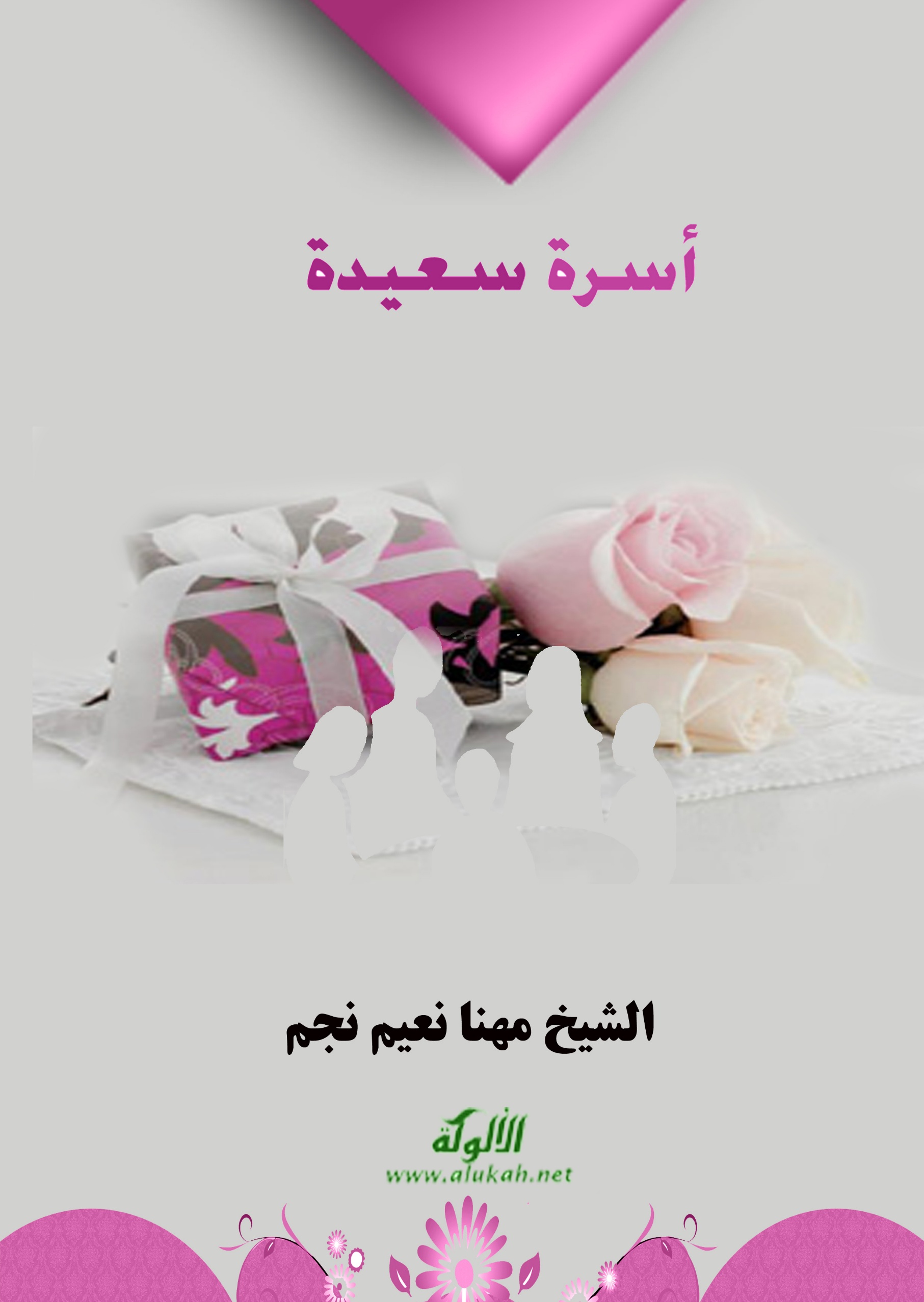 إهداء لمن نحب..ما أجمل الحب حين يقدم على أطباق الصدق، ويبذل في سبيل السعادة، ويترعرع في قلوب المحبين، لتجد حلاوته في بيوت السعداء.ليس كل مَن طرق يفتح له، بل من سكن الفؤاد لا يخرج منه، لأولئك الساكنين أهدي ما كتبت، وأدعو المولى سبحانه أن يبارك لي في والدي وإخواني، وزوجتي وذريتي..محبكم: مهنا نعيم نجمفلسطين، القدس الشريفكلمات لها مكانة..المستشار: كامل بدوي.مؤلف موسوعة تحليل الشخصية، المملكة العربية السعودية:(كم سررت بلقائكم، والتعرف على شخصك الرائع، تتميز بتواضعك، وحبك للعلم، كلماتك تبعث في النفس السعادة، وكتابك يشوق القارئ لأن يكون سعيدًا).الأستاذة: وفاء أسعد.مرشدة أسرية - المملكة الأردنية الهاشمية:(كل يوم أرى جمال خُلقك أكثر، وجمال تواضعك يكبر، تريد أن تأخذ رأيي في كتابك: "أسرة سعيدة" وأنت منجم علم ومعرفة، بارك الله خطواتك، وبارك الله إنجازاتك، وجعلها في ميزان أعمالك).المقدمةإن الحمد لله، نحمده ونستعينه ونستغفره، ونعوذ بالله مِن شرور أنفسنا ومن سيئات أعمالنا، من يهده الله فلا مضلَّ له، ومن يضلل فلا هادي له، وأشهد أن لا إله إلا الله وحده لا شريك له، وأن محمدًا عبده ورسوله، اللهم صلِّ وسلم عليه وعلى آله وصحبه ومن سار على نهجه وسنته إلى يوم الدين.{يَاأَيُّهَا الَّذِينَ آمَنُوا اتَّقُوا اللَّهَ حَقَّ تُقَاتِهِ وَلَا تَمُوتُنَّ إِلَّا وَأَنْتُمْ مُسْلِمُونَ} [آل عمران: 102].{يَاأَيُّهَا الَّذِينَ آمَنُوا اتَّقُوا اللَّهَ وَقُولُوا قَوْلًا سَدِيدًا * يُصْلِحْ لَكُمْ أَعْمَالَكُمْ وَيَغْفِرْ لَكُمْ ذُنُوبَكُمْ وَمَنْ يُطِعِ اللَّهَ وَرَسُولَهُ فَقَدْ فَازَ فَوْزًا عَظِيمًا} [الأحزاب: 70، 71].{يَا أَيُّهَا النَّاسُ اتَّقُوا رَبَّكُمُ الَّذِي خَلَقَكُمْ مِنْ نَفْسٍ وَاحِدَةٍ وَخَلَقَ مِنْهَا زَوْجَهَا وَبَثَّ مِنْهُمَا رِجَالًا كَثِيرًا وَنِسَاءً وَاتَّقُوا اللَّهَ الَّذِي تَسَاءَلُونَ بِهِ وَالْأَرْحَامَ إِنَّ اللَّهَ كَانَ عَلَيْكُمْ رَقِيبًا} [النساء: 1]. أما بعد:فإن أصدق الحديث كتاب الله تعالى، وأحسن الهدي هدي محمد صلى الله عليه وسلم، وشر الأمور محدثاتها، وكل محدَثة بدعة، وكل بدعة ضلالة، وكل ضلالة في النار.فمن قلب يحبك، ونفس تسعى للسعادة، سطرت هذه الكلمات من علوم الأولين، وخبرة المحبين، وتجارِب الأزواج الموفَّقين، جعلتها لسعادة الأُسَر، وإشارات على الطريق، موجزة ومختصرة لكل زوجين، خفيفة الظل، لطيفة الأسلوب، غنية بما فيها، مشوقة للقراءة والمطالعة.فكان نهجي فيها أن جعلتها رسائل موجزة، ووقفات قصيرة، وإشارات واضحة، أقدمها لكم برقة أسلوبها، وعمق منبعها، حاملةً معها من شغاف القلوب أحر التهاني، وأحلى الأماني لكل شاب وفتاة ارتبطا برابطة الزواج الشرعي.وقد تحريت فيها ألا أضع إلا الأحاديث الصحيحة الثابتة عن رسول الله صلى الله عليه وسلم، وأقوال أهل العلم المعتبرين، المتقدمين منهم والمعاصرين، سائلًا المولى أن يعلمنا ما ينفعنا، وينفعنا بما علمنا، وأن يجعل هذا العمل خالصًا لوجهه، وذخرًا لكاتبه وناشره، ومن قرأه وانتفع به، ويجعله حجة لهم لا عليهم، إنه خير مسؤول، وأكرم مأمول، وصلى الله على سيدنا محمد وعلى آله وصحبه، ومن سار على دربه إلى يوم الدين، والحمد لله رب العالمين.تعريف الزواجالزواج لغةً: هو اقتران أحد الشيئين بالآخر، وازدواجهما؛ أي: صار كل منهما زوجًا للآخر بعد أن كان كل واحدًا منهما فردًا.ومنه: الضم، كأن الزوج ضم زوجته إلى صدره ضمًّا يشبه ضم أم الغلام لغلامها إلى صدرها، في حنان وشوق ورأفة، ويطلق على العقد والوطء.الزواج عند الفقهاء: المعنى الشرعي لكل من الزواج والنكاح هو ما يطلق على العقد الذي يعطي لكل واحد من الزوجين حق الاستمتاع بالآخر على الوجه المشروع.وعرفه العلامة محمد بن صالح العثيمين - رحمه الله - بأنه: (تعاقد بين رجل وامرأة، يقصد به استمتاع كلٍّ منهما بالآخر، وتكوين أسرة صالحة ومجتمع مسلم، ومن هنا نأخذ أنه لا يقصد بعقد النكاح مجرد الاستمتاع، بل يقصد به مع ذلك معنى آخر، هو: تكوين الأُسر الصالحة، والمجتمعات السليمة، لكن قد يغلب أحد القصدين على الآخر لاعتبارات معينة، بحسب أحوال الشخص).حكم الزواجيختلف حكم الزواج بحسب الشخص؛ فقد يكون واجبًا، وقد يكون مندوبًا أو مستحبًّا، أو مكروهًا أو محرمًا، وهو مقرون بالاستطاعة المالية والجنسية؛ فهو واجب في حق من استطاع مؤنته، وخاف العنَت والضرر على دينه من العزوبة؛ لحديث ابن مسعود رضي الله عنه قال: قال النبي صلى الله عليه وسلم: ((يا معشر الشباب، مَن استطاع منكم الباءة فليتزوج، ومن لم يستطع فعليه بالصوم؛ فإنه له وجاء))، ومستحب للقادر الذي لا يخاف العنت والضرر، يأمن عدم الوقوع في المحظور، ويُكرَه تركه لغير عذر؛ لحديث أنس بن مالك رضي الله عنه قال: "جاء ثلاثة رهط إلى بيوت أزواج النبي صلى الله عليه وسلم يسألون عن عبادة النبي صلى الله عليه وسلم، فلما أخبروا كأنهم تقالُّوها، فقالوا: وأين نحن من النبي صلى الله عليه وسلم، قد غفر الله له ما تقدم من ذنبه وما تأخر؟! قال أحدهم: أما أنا فأصلي الليل أبدًا، وقال الآخر: أنا أصوم ولا أفطر، وقال آخر: أنا أعتزل النساء فلا أتزوج أبدًا، فجاء رسول الله صلى الله عليه وسلم فقال: ((أنتم الذين قلتم: كذا وكذا؟ إي والله إني لأخشاكم لله، وأتقاكم له، لكني أصوم وأفطر، وأصلي وأرقد، وأتزوج النساء؛ فمن رغب عن سنتي فليس مني)).حكمة مشروعية الزواجلا يخفى على كل ذي لب وفهم: أن الأحكام الشرعية كلها حِكم، وكلها في موضعها، وليس فيها شيء من الخطأ أو العبث؛ وذلك لكونها من لدُنْ حكيم خبير.لذا، كان علينا الرضا بها، سواء علمنا الحكمة فيها أم لم نعلم، فإن لم نعلم حكمتها فمعنى ذلك أن عقولنا وأفهامنا قاصرة عن إدراك الحكمة، ومن هنا نجد أن "بقاء الإنسان وحفظ جنسه لا يتحقق إلا باجتماع الذكور والإناث، تلك فطرة الله التي فطر الخلق عليها، والتي بها تعمر الدنيا، وتأخذ زينتها، وتظهر خيراتها وثمراتها"؛ فالزواج الشرعي فيه منافع عظيمة، أعظمها: أنه وقاية من الزنا، وقصر للنظر عن الحرام؛ {وَلَا تَقْرَبُوا الزِّنَا إِنَّهُ كَانَ فَاحِشَةً وَسَاءَ سَبِيلًا} [الإسراء: 32]، ومنها: حصول النسل، وحفظ الأنساب، ومنها: حصول السكن بين الزوجين، والاستقرار النفسي، ومنها: تعاون المسلم، ومنها: قيام الزوج بكفالة المرأة وصيانتها، وقيام المرأة بأعمال البيت، وأداؤها لوظيفتها الصحيحة في الحياة.فلذلك اقتضت حكمة الله سبحانه وتعالى أن ينزل التشريع الإلهي فيما يعود على الإنسان بالخير، ومنها: أمور الزواج وما فيه من أحكام وحقوق وواجبات، فكفل فيه حق كل من الزوجين، وبيَّن لهم أصول العلاقة بينهما، وأوضح لهم طريق السعادة والراحة والسكينة في علاقتهم الزوجية؛ لنيل سكينة الدنيا وطمأنينة الآخرة.من فوائد الزواجامتثال لأمر الله ورسوله، الذي هو غاية العبد في الدنيا والآخرة.اتباع سنن المرسلين والأنبياء.قضاء وطَر وفرح النفس، وسرور القلب.تحصين الفَرْج، وحماية العِرض، وغض البصر، والبُعد عن الفتنة.تكثير الأمة الإسلامية، وبالتالي تقوى الأمة.تحقيق مباهاة النبي صلى الله عليه وسلم الأمم يوم القيامة.ترابط الأسَر، وتقوية أواصر المحبة بين العائلات.النكاح سبب لكثرة الرزق والغنى؛ لقوله تعالى: {إِنْ يَكُونُوا فُقَرَاءَ يُغْنِهِمُ اللَّهُ مِنْ فَضْلِهِ} [النور: 32].الإبقاء على النوع الإنساني بالتناسل والتكاثر.السكن النفسي والجسمي والروحي لكلا الزوجين.تلبية الرغبة الطبيعية المستقرة في الرجل والمرأة.تعظيم علاقة الرجل والمرأة؛ من تبادل الحقوق والواجبات، والتعاون والاحترام.نيل الأجر والثواب، إذا ما نفذت أحكام الله وشريعته وسنة نبيه صلى الله عليه وسلم.تمام الدِّين، وطهارة النفس والبدن، وحفظ السمعة الطيبة.دعاء الولد الصالح لهما بعد الممات.التحصن من الشيطان، ودفع ضرر الشهوة، والابتعاد عن الزنا.حفظ الأنساب والحقوق في المواريث.الزواج هو عبادة لله عز وجل.الغاية من الزواجامتثالًا لأمر الله ورسوله صلى الله عليه وسلم، الذي هو غاية العبد في الدنيا والآخرة.تلبية الغريزة الجنسية بطريقة شرعية، فبالحديث: ((فليتزوج؛ فإنه أغضُّ للبصر، وأحصن للفَرْج)).حفظ نسب الأولاد إلى آبائهم.استمرار النوع الإنساني بالتناسل عن طريق الزواج.الحماية من الأمراض الجنسية الناشئة نتيجة العلاقات الجنسية غير الشرعية.تحقيق الرغبة البشرية في الإنجاب والتنعم بالأولاد.استمرار الحياة الزوجية في ظروف هادئة مناسبة.تحمُّل الزوجين لمسؤوليتهما بقيام كل منهما بواجباته.تربية النشء الصالح في أسرة صالحة، ليصلح المجتمع.ترابط الأسَر بالمصاهرة والتعارف.اعرفي واجبك لتنالي حقك..عن تميم الداري رضي الله عنه: أن رسول الله صلى الله عليه وسلم قال: ((حق الزوج على المرأة ألا تهجر فراشه، وأن تبرَّ قسمه، وأن تطيع أمره، وألا تخرج إلا بإذنه، وألا تدخل عليه من يكره))؛ إذًا نعلم من الحديث أن حق الزوج على زوجته باختصار هو:طاعة الزوج: يجب على الزوجة طاعة زوجها في كل ما يأمرها به من المباحات التي أحلها الله تعالى، ما لم يأمر بحرام؛ إذ إنه لا طاعة لمخلوق في معصية الخالق؛ قال صلى الله عليه وسلم: ((إذا صلَّت المرأة خمسها، وحصَّنت فَرْجها، وأطاعت بعلها، دخلت من أي أبواب الجنة شاءت)).ألا تهجر فراش زوجها: إن الجماع بين الزوجين أهم مقصود من الزواج؛ إذ هو أصل في وجود حياة الكائنات، وبه يصُون الرجل والمرأة نفسيهما من الوقوع فيما يغضب الله تعالى؛ لذا لا يجوز للزوج حجر المرأة، أو ترك المرأة زوجها؛ قال صلى الله عليه وسلم: ((إذا دعا الرجل امرأته إلى فراشه فأبَتْ، فبات غضبان عليها، لعنتها الملائكة حتى تصبح)).ألا تخرج المرأة من بيت زوجها إلا بإذنه؛ عن معاذ بن جبل رضي الله عنه: أن رسول الله صلى الله عليه وسلم قال: ((لا يحل لامرأة أن تأذن في بيت زوجها وهو كاره، ولا تخرج وهو كاره...)).الحرص على مال الزوج، والقناعة بما قسم الله؛ قال تعالى: {لِيُنْفِقْ ذُو سَعَةٍ مِنْ سَعَتِهِ وَمَنْ قُدِرَ عَلَيْهِ رِزْقُهُ فَلْيُنْفِقْ مِمَّا آتَاهُ اللَّهُ لَا يُكَلِّفُ اللَّهُ نَفْسًا إِلَّا مَا آتَاهَا سَيَجْعَلُ اللَّهُ بَعْدَ عُسْرٍ يُسْرًا} [الطلاق: 7]، والزوجة المؤمنة بالله ترضى بما قسمه الله تعالى لها ولزوجها، وتساهم معه في الحفاظ على ماله وولده.خدمة المنزل: فيجب على الزوجة تدبير أمور بيتها، والاهتمام بواجبها المنزلي؛ من طبخ وفرش، وتنظيف وغيرها من عمل النساء في البيت والبيئة التي تحيط بها، كذا خدمة زوجها ورعاية أولادها، وفي الحديث: (أن فاطمة الزهراء رضي الله عنها بنت رسول الله صلى الله عليه وسلم كانت تخدم زوجها بنفسها، حتى أكلت الرحى من يديها).التزيُّن والتجمُّل للزوج: إن من صفات الزوجة التقية أن يأنسَ بها زوجها، ويرى منها التجمل والزينة والمنظر الحسن في نفسها وبيتها وفراشها وغيرها؛ قال صلى الله عليه وسلم لأم سُلَيم رضي الله عنها لما ذهبت تنظر إلى جارية: ((شمِّي عوارضها، وانظري إلى عرقوبيها)).تربية الأولاد؛ قال صلى الله عليه وسلم: ((والمرأة راعية في بيت زوجها، ومسؤولة عن رعيتها)).العِفة والأمانة على العِرض؛ ففي حديث أبي موسى الأشعري عن النبي صلى الله عليه وسلم: ((مَن حفظ ما بين فكَّيه ورِجليه دخل الجنة))، وغيرها من الحقوق، مثل: التلطُّف مع الزوج والأبناء، وحُسن المعاشرة مع أهل الزوج...اعرف واجبك لتنال حقك..من أراد أن يأخذ، فلا بد له أن يعطي؛ فأدِّ الذي عليك من واجبات، تنَلْ ما لك من حقوق، وإن من حقوق الزوجة على زوجها:حسن المعاشرة؛ قال تعالى: {وَعَاشِرُوهُنَّ بِالْمَعْرُوفِ} [النساء: 19].المداعبة والملاطفة؛ قال صلى الله عليه وسلم: ((إن مِن أكمل المؤمنين إيمانًا أحسنهم خُلقًا، وألطفهم بأهله)).التزين والتبعل؛ عن ابن عباس قال: (إني لأحب أن أتزين للمرأة كما أحب أن تتزين لي المرأة؛ لأن الله يقول: {وَلَهُنَّ مِثْلُ الَّذِي عَلَيْهِنَّ بِالْمَعْرُوفِ وَلِلرِّجَالِ عَلَيْهِنَّ دَرَجَةٌ} [البقرة: 228]).النفقة على الزوجة والأولاد، وفي حديث معاوية بن حيدة القشيري، قلت: يا رسول الله، ما حق زوجة أحدنا عليه؟ قال: ((أن تُطعِمها إذا طعِمت، وتكسُوَها إذا اكتسيت، ولا تضرب الوجه، ولا تقبح، ولا تهجُر إلا في البيت))، وقال صلى الله عليه وسلم: ((كفى بالمرء إثمًا أن يضيِّع من يقُوت)).عدم ضرب الزوجة: قال صلى الله عليه وسلم: ((لا يجلد أحدكم امرأته جلد العبد ثم يجامعها في آخر اليوم))، وقال صلى الله عليه وسلم: ((ولا تضرب الوجه، ولا تقبِّح، ولا تهجُر إلا في البيت)).آية التأديب؛ قال تعالى: {فَعِظُوهُنَّ وَاهْجُرُوهُنَّ فِي الْمَضَاجِعِ وَاضْرِبُوهُنَّ} [النساء: 34]، فمن حق الزوجة أن توجَّهَ وترشد للصواب، بالأسلوب الحسن، والموعظة، والحكمة.. ولقد قرأت بحثًا قيمًا في هذا الموضوع، خلص الباحث فيه إلى (أن الضرب الوارد في معالجة الخلاف ليس بمعنى الإيلام البدني، والضرب الذي فهمه الناس، ولكن معناه ترك بيت الزوجية من جانب الرجل، والبُعد الكامل عن الدار كوسيلة لتمكين الزوجة الناشز من إدراك مآل سلوك النشوز والتقصير والنفور في الحياة الزوجية؛ ليوضح لها أن ذلك لا بد أن ينتهي إلى الفراق والطلاق، وكل ما يترتب عليه من آثار خطيرة، خاصة إذا كان بينهما أطفال.فإذا خاف الزوج نشوز زوجته عالج ذلك بطريقة متميزة رفيعة المستوى؛ حيث يبدأ بوعظها وبيان خطورة طريق النشوز، ثم عليه إن لم تمتثل أن يهجرها في المضجع، فإن لم يصلُح الهجر في المضجع يأتي الهجر الكلي في البيت، أو ترك البيت للزوجة وخروج الرجل منه، كما فعل المصطفى صلى الله عليه وسلم، فإن معنى الترك والمفارقة في قوله تعالى: {وَاضْرِبُوهُنَّ} [النساء: 34] أَوْلى من معنى الضرب؛ أي: الأذى الجسدي، والقهر والإذلال النفسي؛ لأن ذلك ليس من طبيعة العلاقة الزوجية الكريمة، ولا من طبيعة علاقة الكرامة الإنسانية، وليس سبيلًا مفهومًا إلى تحقيق المودة والرحمة والولاء والسكن واللباس بين الأزواج).كما يجب المحافظة عليها وحمايتها، ومنع اختلاطها بالفاسقات، والسماح لها بزيارة أهلها، أمرها بالمعروف، تعليمها، مشاركتها في أفراحها إذا كانت شرعية، ومنعها منها إذا كانت غير ذلك، النصيحة والإرشاد والتوجيه، توفير المسكن، الاهتمام بتربية الأولاد معها، حسن معاملتها...آداب الدخول والجِماع..أيها الزوج الكريم، إن من الأهمية بمكان أن تحيط بالآداب الشرعية، والسنة المحمدية، وتحرص عليها؛ لتكون على نور وبينة من دينك العظيم، وشريعتك التي جاء بها نبينا محمد صلى الله عليه وسلم؛ ليخرج الناس من الظلمات إلى النور.ومن تلك الآداب والسنن ما يخص ليلة الدخول والبناء في الزوجة؛ لذا أحببت أن أجمعها لك من كتب الفقه بإيجاز في هذه النقاط؛ لتكون على علم بها، وتتحلى بأدبها ليلة زفافك، وسائلًا الله لك الذرية الصالحة البارة، وهي:الابتسامة والكلام الطيب مع أهلك (زوجتك).ضع يدك على مقدمة رأس زوجتك، وقل: "بسم الله، اللهم إني أسألك خيرها وخيرَ ما جبلتها عليه، وأعوذ بك مِن شرها وشر ما جبلتها عليه".استحباب صلاة ركعتين قبل البناء (الجماع ليلة الدخول)؛ لأنه منقول عن السلف الصالح.التسوك، يستحبُّ للزوجين قبل المعاشرة أن يطهِّرا أفواههما؛ فهذا أدعى لدوام العِشرة والألفة بينهما.. فواحسرتاه ما حال زوجة المدخن؟ فإلى الله تشتكي حالها، ولسانها يصرخ ويصيح: رب، خُذْ لي حقي من أبي الذي زوجني من مدخن!هي زوجتك، حبذا لو تؤجل اللقاء الجنسي لليلة الثانية، وتكون الليلة الأولى فيها شيء من الملاطفة والتعارف، وإزالة الخوف والحاجز النفسي والحياء، ويستحسن تقديم شيءٍ مِن الشراب أو الحلوى أو غيرها، بحيث يساعد على كسر الخوف الحاصل لدى الزوجين، مع التنبيه الضروري على الملاطفة بالقول الطيب والرِّفق واللِّين.التسمية والدعاء عند الجِماع والمباشرة، ويستحب أن تقول: ((بسم الله، اللهم جنِّبْنا الشيطان، وجنِّب الشيطان ما رزقتنا))، وقال صلى الله عليه وسلم: ((فإن قضى الله بينهما ولدًا، لم يضُرَّه الشيطان أبدًا)).يستحب للزوج مداعبة زوجته قبل وأثناء الجماع، وفي حديث جابر رضي الله عنه: أن النبي صلى الله عليه وسلم قال له: ((ما لك وللعذارى ولعابها))، والحديث "فيه إشارة إلى مص لسانها، ورشف ريقها، وذلك يقع عند الملاعبة والتقبيل، فإذا قضى وطره منها فلا يقوم عنها حتى تأخذ حاجتها؛ فإن ذلك أدعى لدوام العِشرة والمودة".يجوز للزوج أن يأتي أهله من خلفها أو من أمامها، واعلم أخي الزوج أن المحرَّم هو الجماع في الدُّبر، وأما "التلذذ - بغير إيلاج الفرج - بين الأليتين وجميع الجسد فلا بأس به إن شاء الله تعالى".يتوضأ بين الجماعين؛ فإنه أنشطُ له، والغُسل أفضل.ينبغي أن ينويا بالنكاح إعفاف أنفسهما، وإحصانهما من الوقوع فيما حرم الله عليهما.يحرُم جماع الزوجة في الحيض والنفاس، ففاعله ملعون، فإن فعل، فعليه أن يستغفر الله ويتوب إليه مما فعل.على الزوجين أن يتطاوعا ويتناصحا بطاعة الله وطاعة رسوله صلى الله عليه وسلم.على الزوجين أن يسألا الله أن يرزقهما الذرية الصالحة.يحرُم نشر وإفشاء الأسرار الزوجية، كبرت أو صغرت؛ قال صلى الله عليه وسلم: ((لعل رجلًا يقول ما يفعل بأهله، ولعل امرأة تخبر بما فعلت مع زوجها؟!))، فأرَمَّ القوم، فقلت - أسماء بنت يزيد -: إي والله يا رسول الله! إنهن ليفعلن، وإنهم ليفعلون، قال: ((فلا تفعلوا؛ فإنما ذلك مثَل الشيطان لقِي شيطانةً في طريق فغشيها والناس ينظرون)).تنمية الحب بين الزوجين..قال تعالى: {قُلْ إِنْ كُنْتُمْ تُحِبُّونَ اللَّهَ فَاتَّبِعُونِي يُحْبِبْكُمُ اللَّهُ وَيَغْفِرْ لَكُمْ ذُنُوبَكُمْ وَاللَّهُ غَفُورٌ رَحِيمٌ} [آل عمران: 31]، {زُيِّنَ لِلنَّاسِ حُبُّ الشَّهَوَاتِ مِنَ النِّسَاءِ وَالْبَنِينَ وَالْقَنَاطِيرِ الْمُقَنْطَرَةِ مِنَ الذَّهَبِ وَالْفِضَّةِ وَالْخَيْلِ الْمُسَوَّمَةِ وَالْأَنْعَامِ وَالْحَرْثِ ذَلِكَ مَتَاعُ الْحَيَاةِ الدُّنْيَا وَاللَّهُ عِنْدَهُ حُسْنُ الْمَآبِ} [آل عمران: 14].الحاجة للحب هي حاجة فطرية في كل منا، فتجد كل إنسان يحتاج إلى أن يكون محبًّا ومحبوبًا.والحب يعرف بأنه ميل قلبي.. فحين يحب أحدنا شيئًا، فإنه يتشوق له ولرؤيته.. وحين يراه تزداد سرعة نبض قلبه، ويشعر مع "الحبيب" بما لا يشعر به مع الآخرين؛ فالحب يحتاج للبذل، والاتباع، والمتابعة، والصبر... وأولى الحب: حب الله سبحانه، ثم رسوله صلى الله عليه وسلم، ثم هذا الدين، ثم الأقرب، فالأقرب.إذًا حب الله تعالى هو القاعدة الأساسية التي ينبغي أن ينطلق منها أي حب آخر، فما أجمل الحب! كم يجعل الحياة جميلة.. كم يعيننا على تحمل مصاعب الحياة..(أحبك) لتحبيني..كثير من الناس يرجو من الآخرين محبته، إلا أنه لا يحصل عليها، فلو أنه أحبهم لأحبوه، فكانت أمنا خديجة رضي الله عنها تحب رسولَ الله صلى الله عليه وسلم، فما كان منه صلى الله عليه وسلم إلا أن قال: ((إني قد رُزِقْتُ حبَّها))، فما أجملها من كلمة! وما أروعها من مقصد! حين تكون لله وفي الله ومن أجل الله؛ فالحب ماء الحياة، وغذاء الروح، فالحب ليس كلمة تقال، ولا رسالة تكتب، ولا قصيدة تنشد، بل هو اتباع واقتداء، وبذل وعطاء..الحب، هو أملٌ لطالما انتظرته، وحدثٌ طويلٌ راقبته، وقصةٌ من سنين نسجت خيوطها.. الحب عشٌّ بنَيْته، وقصرٌ بالشوق أسَّسته، وبستان بالرياحين زرعته..نعم المحبة يا سؤلي محبتكم = حب يقود إلى خير وإحسانفإن لم تبذل الحب في سبيل سعادتك، وتنعم به في حياتك، وتعطيه لمن تحب صراحة دون تردد، وشوقًا بلا خجل، فما قيمته وأهميته؟!حين يولد الحب يحتاج لحضانة وتربية..إن فطرة الحب كالجنين، تبدأ صغيرة، ثم بتعهدها من قِبَل المحبين، تتكون وتكبر، حتى إذا جاءها المَخَاض، أنجبت بالزواج الشرعي الصحيح، الذي يجعلنا نسير في شارعنا وقريتنا ومدينتنا.. والعيون ترقبنا بغبطة، والقلوب تدعو لنا من صميمها، والأهل يفتخرون بحبنا، إنه الأمان والسكينة..ثم يبدأ غذاء الروح يتدفَّق مع غذاء البدن، فلا يعقل أن تكبر الأجسام، ويصغر الحب حتى يختفي!بل تبدأ كلمات الدلال، والمحبة تتدفق وتكبر يومًا بعد يوم؛ ليترعرع ذلك الحب في حضانة العشق، ويتربى في بستان السعادة، ويدرس في مدرسة الغرام، والفداء والتضحية.. ثم يتخرج من جامعة الدنيا وهو محب، ينتظر أن يلتقي بمن أحب في روضة الجنان.. {وَالَّذِينَ آمَنُوا وَاتَّبَعَتْهُمْ ذُرِّيَّتُهُمْ بِإِيمَانٍ أَلْحَقْنَا بِهِمْ ذُرِّيَّتَهُمْ وَمَا أَلَتْنَاهُمْ مِنْ عَمَلِهِمْ مِنْ شَيْءٍ كُلُّ امْرِئٍ بِمَا كَسَبَ رَهِينٌ} [الطور: 21]، وصدق رسول الله صلى الله عليه وسلم القائل: ((المرء مع من أحب)).لا تجعلِ الجوال ضرَّة لزوجتك..إن كثيرًا من الزوجات تشتكي ضرتها الجديدة التي لا تعاشر زوجها المحب.. سوى أنها تبقى معه طوال فترة الصباح والمساء، بل أحيانًا تنام في جيبه.. وفكره مشغول بها..لم تتمالك الزوجة نفسها حين قالت: الشرع سمح لك الزواج بأخرى، لكن ما سمح لك أن تتزوج الجوال! ارحمني واتركه لحظات وأنت جالسٌ معنا..إن مما يؤثر على نفس الزوجين عدم الاهتمام بلحظات العائلة، وجلسات المحبين، والأوقات الخاصة، التي يجب أن تكون خاصة بهم، لا يشاركهم فيها أحد.. فإن من الأهمية بمكان تقسيم الأوقات، كما صح عنه صلى الله عليه وسلم: ((إن لنفسك عليك حقًّا، ولربك عليك حقًّا، ولضيفك عليك حقًّا، وإن لأهلك عليك حقًّا؛ فأعطِ كل ذي حق حقه)).أعطني ابتسامتك، ولن أسألك عن مالك..إن ما أحتاجه منك ليس الذي تفكر فيه، بل أحتاج لابتسامتك، ولمستك الحانية، وقُبلتك قبل مغادرة المنزل وعودتك..مَن عطش شرب الماء، ومن جاع أكل الغذاء، ولا ينبت الزرع إلا بالماء، ولا تدوم العِشرة إلا بالحب، فمن اشتاق أعطي الحنان والمودة والرحمة التي تنبت السكينة والطمأنينة، وصدق الله القائل: {وَمِنْ آيَاتِهِ أَنْ خَلَقَ لَكُمْ مِنْ أَنْفُسِكُمْ أَزْوَاجًا لِتَسْكُنُوا إِلَيْهَا وَجَعَلَ بَيْنَكُمْ مَوَدَّةً وَرَحْمَةً إِنَّ فِي ذَلِكَ لَآيَاتٍ لِقَوْمٍ يَتَفَكَّرُونَ} [الروم: 21].لا إفراط ولا تفريط..إن كثيرًا من الأزواج حين يغضب يترك، فيفرط في الهجران، وإن أحب أخلص فأفرط في الإقبال حتى يتقلد وسام مجنون ليلى في الحب، وإن من الأهمية بمكان ألا يقبل على الآخر بدرجة مفرطة، ولا يمتنع وينحرف عن صاحبه كليًّا، وقد نهي عن الميل الشديد في المودة، وكثرة الإفراط في المحبة، ويحتاج المتمتع إلى فطنة وذكاء، فلا إفراط ولا تفريط، وفي الإفراط في الأمرين إعدام للشوق والمحبة، وقد ينشأ عن هذا الكثير من المشاكل في الحياة الزوجية.نحن من أنجبنا الأبناء..إن من ضروريات التربية أن يحافظ الزوجان على أبنائهم، ولكن ليس بالقدر الذي يجعل الدفاع عنهم سببًا لمشكلة.. فنحن مَن أنجبنا الأبناء، وليس هم من أنجبونا..فكلما كبر الأبناء وازداد عددهم، كبرت معهم المتطلبات، وتوسعت بعض المشاكل.. لضيق في المنزل أو قلة اليد، إلا أن الحكمة تقتضي أن يتفهم الزوجان حاجات أبنائهم في ضوء إمكانياتهم، وهذا يقود لأهمية ميزانية العائلة التي لا بد منها في ظل هذه الظروف المعيشية.قاموس (الحب)ما أجمل أن تقرأ في كتاب الله عز وجل، وسنَّة نبيه صلى الله عليه وسلم، وأن يكون لك من كتب الشعر بيت، والقصص موقف، ومن نوادر العلماء والحكماء طرفة، وأن تقرأ ما يطيب به الخاطر، ويستنير به الفكر، ويزداد العقل به علمًا، فلمَ لا يكون للحياة الزوجية الخاصة بك قاموس يشمل أبوابًا وفصولاً في اللحظات الجميلة، والأيام السعيدة، والحب والحنان، والكلمات الخاصة التي لها شأنها في العلاقة الطيبة؟!قد تهرب كلمات من الأزواج في جلسات لا تعود، فلم لا تكتب في القاموس لتربط فكرك باللحظات السعيدة؟! فهذا نبينا صلى الله عليه وسلم يقول لأمنا عائشة رضي الله عنها: ((كنت لك كأبي زرعٍ لأم زرع، إلا أن أبا زرع طلَّق، وأنا لا أطلق)).ميزان المحبة..قال تعالى: {وَعَسَى أَنْ تَكْرَهُوا شَيْئًا وَهُوَ خَيْرٌ لَكُمْ وَعَسَى أَنْ تُحِبُّوا شَيْئًا وَهُوَ شَرٌّ لَكُمْ وَاللَّهُ يَعْلَمُ وَأَنْتُمْ لَا تَعْلَمُونَ} [البقرة: 216]، وقال صلى الله عليه وسلم: ((لا يفرَكْ مؤمنٌ مؤمنةً، إن سخط منها خُلقًا رضي منها آخر))، اعلم أنه لا عيش في الدنيا إلا للقنوع باليسير، فكلما زاد حرصك على الكماليات وفضول العيش، زاد همك وقلَّ رضاك، وتشتَّت فكرك، وسئم قلبك، وفارق النومُ عينك، وهجرت الراحة جسدك.فليس كل ما يتمناه المرء يدركه، وإنما هي الدنيا ساعة لك، وساعة عليك، وصدق رسول الله صلى الله عليه وسلم القائل: ((مَن كان يؤمن بالله واليوم الآخر، فلا يؤذي جاره، واستوصوا بالنساء خيرًا؛ فإنهن خُلِقن مِن ضِلع، وإن أعوج شيء في الضِّلع أعلاه، فإن ذهبت تقيمه كسرته، وإن تركته لم يزل أعوج، فاستوصوا بالنساء خيرًا)).المصارحة الزوجية..قال تعالى: {وَمِنْ آيَاتِهِ أَنْ خَلَقَ لَكُمْ مِنْ أَنْفُسِكُمْ أَزْوَاجًا لِتَسْكُنُوا إِلَيْهَا وَجَعَلَ بَيْنَكُمْ مَوَدَّةً وَرَحْمَةً إِنَّ فِي ذَلِكَ لَآيَاتٍ لِقَوْمٍ يَتَفَكَّرُونَ} [الروم: 21].فلا مودة بدون حوار، ولا رحمة بدون إعذار؛ فالصراحة أن أتحدث مع شريك العمر بدون تردد، أو خوف من مجهول، أو كشف لمستور؛ فإن ما أخفيه لا يضرني أن أكشفه، فبالحكمة يصل المبتغى، وبالحب تلين لك النفس وراعيها، وما أجمل النصيحة في حرص على المنصوح، وأن تسمع مني خير من أن تسمع عني؛ فالحوار خير طريق لاستمرار حياة الحب، وردم الفجوة، وتطوير العلاقة.. وإنشاء أسرة كلما خبا نورها تجدد، وإذا غاب راعيها اشتاقت، وإذا حضر لا ملت ولا كلت، ويتجدد الشباب فيها بكلمات المصارحة التي تغشاها المحبة، ويكنفها العشق، ويحميها الحرص، وينميها الأبناء.. فمَن لانت كلمته وجبَت محبته..الحوار جسر الحبإن على طرَفي جسر الحب حاجبان، أحدهما الزوج، والآخر الزوجة، فلا وسيلة للتواصل بينهما إلا الحوار.. فمن أقبل من اليمين تلقفه الطرف الآخر، ومن جاء من اليسار احتضنه اليمين، حتى يكونا جسدًا واحدًا لا ينفصل، وقلبًا واحدًا لا يمل، وحياة مشتركة تستمر حتى وفاة أحد الحاجبين..لا تهرف بما لا تعرف..إن من حسن الكلام أن تتحدث بما تعرف، وليس كل ما تعرفه؛ فإن المتلقي قد يكون أقل منك علمًا أو معرفة فيكذبك، أو أعلم منك فتحرج نفسك.. فما أجمل أن نتحاور بهدوء.. ونتحدث بمفاهيم نعرفها، ابتعد عن رموز المنجِّمين، وخرافات العجائز، وتصرفات الصبية.. تحدَّث بحكمة، أنصِت بسكينة، ناقش بمودة، خاصم بشفقة..النمل يبني بيته بالحوار{حَتَّى إِذَا أَتَوْا عَلَى وَادِ النَّمْلِ قَالَتْ نَمْلَةٌ يَاأَيُّهَا النَّمْلُ ادْخُلُوا مَسَاكِنَكُمْ لَا يَحْطِمَنَّكُمْ سُلَيْمَانُ وَجُنُودُهُ وَهُمْ لَا يَشْعُرُونَ} [النمل: 18].تستخدم النملة أكثر من ثلاثة طرق لإيصال المعلومات فيما بينها، فتفرز هرمونًا أحيانًا، وأخرى ترسل ترددات صوتية، وتارة تلامس بعضها.فما أعجزك إن غلبك النمل، وما أبطأك إن سبقك! فالمؤمن كيِّس فَطِن، و((الحكمة ضالة المؤمن، فحيث وجدها فهو أحقُّ بها)).لا تبرح أن تحاور زوجك، حتى تصل إلى المبتغى، وتحقق الهدف، ولا تستبق الخطوات لتحصد النتائج؛ فقد قال تعالى: {وَاللَّاتِي تَخَافُونَ نُشُوزَهُنَّ فَعِظُوهُنَّ وَاهْجُرُوهُنَّ فِي الْمَضَاجِعِ وَاضْرِبُوهُنَّ فَإِنْ أَطَعْنَكُمْ فَلَا تَبْغُوا عَلَيْهِنَّ سَبِيلًا إِنَّ اللَّهَ كَانَ عَلِيًّا كَبِيرًا} [النساء: 34]، فلا تضرب قبل أن تعِظ وتحاور، والحوار لا يكون من طرف واحد، بل هو بين طرفين، سالب وموجب، وهذا يدلل على أن الحوار لا يكون بين طرفين موجبين أو سالبين؛ إذ إنه يصبح عراكًا وليس حوارًا.فما خرج من اللسان يلامس الآذان، وما أجمل الكلام حين ينبع من نبع الحنان، ليسقي بها أوردة تعطشت إليه، واشتاقت لصاحبه، حينها يبحر في بحر الحب ليرسو في ميناء السكينة.لا تجرح نفسك..سئل رجل عن سبب خلافه مع زوجته، فقال: ويحكم ما كنت لأفشي سر بيتي! فلما طلَّقها، سئل: لمَ طلقتَ زوجتك؟! فقال: ويحكم، امرأة أجنبية عني ما لي ولها!حفاظ سر الزوجية من أهم أسباب استمرارها واستقرارها؛ إذ إن الإنسان الذي لا يغار على عِرضه، ولا يستر سر بيته، لهو أشر الناس منزلة عند الله تعالى؛ فقد جاء في حديث رسول الله صلى الله عليه وسلم أنه قال: ((إن مِن أشر الناس عند الله منزلة يوم القيامة، الرجل يفضي إلى امرأته، وتفضي إليه، ثم ينشر سرها)).لا توقظ الأموات..إن بعضًا من الأزواج لا يحسن الحوار مع زوجه؛ إذ لا يسلم منه حي ولا ميت.. فما يلبث حتى يوقظ من في القبور، ويذكر سيئاتهم قبل أن يولد هو، ويحمل ذلك لزوجه، وكأن شريك الحياة هذا هو من اختار لهم تصرفاتهم وأعمالهم! فيحمل ما لا يطيق.. حتى يعلو الصراخ، وتسمع النحيب، وترى المآقي تنهمر في الدموع..وقد قال صلى الله عليه وسلم: ((اذكروا محاسن موتاكم، وكفُّوا عن مساويهم))، اترُك الماضي بحسراته، واقطف منه زهراته، واسقها بماء المحبة، وتعهدها بالمودة، لينميها لك الحاضر، وتجدها في المستقبل..لا تحشر أنفك..قال صلى الله عليه وسلم: ((مِن حسن إسلام المرء: تركُه ما لا يعنيه))، هاجر رجل من بغداد إلى الكوفة فلبث عشرين عامًا، حتى زاره ابن أخ له، فلما دخل ابن أخيه داره قال: يا عم، ألا أصلحتَ سقف منزلك؟! قال: والله يا ابن أخي، منذ عشرين عامًا ما نظرت إلى سقف منزلي، من حسن إسلام المرء: تركه ما لا يعنيه..فلا تقحِم نفسك في حديث النساء، ولا تُصرِّي عليه أن يخبرك بأسرار العمل، (ولا تقل للبلبل غرد حتى يغرد لحاله).. فما أجمل أن نسمر معًا، ونمشي معًا، يهمنا أمرنا، وننظر إلى مستقبلنا، نثِقُ ببعضنا، وننافح عن حبِّنا..تعلم كلمة (شكرًا)قال صلى الله عليه وسلم: ((لا ينظر الله تبارك وتعالى إلى امرأة لا تشكر لزوجها وهي لا تستغني عنه))، فما أجمل أن تقدم الشكر لمن قدم لك معروفًا! فالوفاء طريق طويل يملؤه الشوق، وتغشاه المحبة، ويكنفه الإخلاص، وتحفه السعادة، يبدأ بالمعروف، وينتهي بحفظ الود، ورد الجميل، {وَلَا تَنْسَوُا الْفَضْلَ بَيْنَكُمْ إِنَّ اللَّهَ بِمَا تَعْمَلُونَ بَصِيرٌ} [البقرة: 237]، وليكن لك من حديث رسول الله صلى الله عليه وسلم نصيب؛ ((مَن صُنِع إليه معروف، فقال لفاعله: جزاك الله خيرًا، فقد أبلَغ في الثناء)).(أحبك) ليست مجرد كلمة..قال الله تعالى: {مَا فَرَّطْنَا فِي الْكِتَابِ مِنْ شَيْءٍ} [الأنعام: 38]، وجاء في حديث رسول الله صلى الله عليه وسلم: ((إني قد رُزِقْتُ حبها))، فما أجملها من كلمة، وما أروعها من مقصد، حين تكون لله، وفي الله، ومن أجل الله؛ فالحب ماء الحياة، وغذاء الرُّوح، وبالحب يُعبَد الله جل شأنه، وتعالى ذكره، وبالحب يقتفى أثرُ نبيه صلى الله عليه وسلم، وبالحب حمل الصحابة السيو،ف وقاد خالدٌ الجيوش، وبه سُفكت الدماء في سبيل الله بكل رضًا وهناء، وبه صبر بلالٌ على حَرِّ الصحراء، ونال به سليمان شرف الانتماء..فالحب ليس كلمة عابرة تقال، ولا رسالة تكتب، ولا قصيدة تنشد، بل هو اتباعٌ واقتداء، وبذل وعطاء.. فإن لم تبذلها في سبيل سعادتك، وتنميها في تطوير أسرتك، وتنعم بها في حياتك، فمتى ستستخدمها، حينما تندم عليها فلا تجدها؟!لا تترك الذهب.. فتندم!إن كثيرًا من الناس رُزِقوا كنوزًا، فما لبِثوا حتى تركوها لِلَمعانٍ بعيد، {حَتَّى إِذَا جَاءَهُ لَمْ يَجِدْهُ شَيْئًا وَوَجَدَ اللَّهَ عِنْدَهُ فَوَفَّاهُ حِسَابَهُ وَاللَّهُ سَرِيعُ الْحِسَابِ} [النور: 39].العيب ليس بالذهب، بل بمن عنه ذهب، فمن تَركَ تُرِك، ومن نظر لما في أيدي الناس مات همًّا، وقد قال صلى الله عليه وسلم: ((ألا أخبرك بخير ما يكنز المرء؟ المرأة الصالحة، إذا نظر إليها سرَّته، وإذا أمَرها أطاعته، وإذا غاب عنها حفظته)).أصلح الإرسال!قيل في الأمثال: (مَن دق الباب سمع الجواب)، وأنا أقول: (من دق بالهواء لم يفتح له الباب).. لا تقل: إن زوجتي (زوجي) لا يناقشني ولا يستجيب، ولا يهتم، بل قل: أنا لم أحسن التصرف، وإيصال المعلومة، فكانت هذه النتيجة..فمن أصلح الإرسال، كان عند الطرف الآخر حسن استقبال؛ حيث إن المستقبل يبحث عن سهولة الوصول للمعلومة والطلب، لا يريد أن يخسر الوقت والجهد والمال في البحث عن إرسال جيد، في حين أن محطات البث تملأ المكان..ميزانية العائلة..هي إحدى الركائز الأساسية في تنظيم حياة الأسرة، وتهدف إلى حسن التدبير في التربية على استعمال المال الداخل للأسرة من موارده الشرعية، وكيفية إنفاقه وادخاره والاستفادة منه في طرقه المباحه، بما يضمن نماءَه، وأداء حق الله سبحانه فيه من زكاة وصدقة، في ضوء الفهم الصحيح من الكتاب والسنة، والاستفادة من تجارِب أصحاب الخبرة والاختصاص وقصص الناجحين، ونخلص إلى أن وضع ميزانية مالية للأسرة هو شرط أساسي للنجاح، وجزء من الحياة الأسرية السعيدة.التفاهم أساس النجاحإن سبب النجاح الذي يتحصل للأسرة بكل مكوناتها هو التفاهم بين قطبي الأسرة، الزوج والزوجة.. وإن من أهم التفاهمات الأسرية: الحفاظ على الموارد المتاحة، وتطوير موارد جديدة مع تزايد حجم الأسرة، وكيفية إدارة البيت والأزمات والإنفاق..أدِّ ما عليك، ولا عليك..إن كثيرًا من الناس يقضي حياته أو جل وقته يطالب بحقوقه، وهذا حسن، لكن ما عرف السبب الحقيقي في عدم حصوله على الحق الذي ادعاه؛ إذ إن مَن قام بواجبه نال حقه..أما أن تبذل كل الوسائل، وتستخدم كل الأساليب لتنال حقوقك دون القيام بواجباتك - فهذا عنصر هدَّام يجتاح الأسرة والمجتمع برمته؛ ولذا ألخص هذه النقطة بعبارة أستخدمها كثيرًا: ((أدِّ ما عليك ولا عليك))..ادَّخِر ولا تبخَل..{وَابْتَغِ فِيمَا آتَاكَ اللَّهُ الدَّارَ الْآخِرَةَ وَلَا تَنْسَ نَصِيبَكَ مِنَ الدُّنْيَا وَأَحْسِنْ كَمَا أَحْسَنَ اللَّهُ إِلَيْكَ وَلَا تَبْغِ الْفَسَادَ فِي الْأَرْضِ إِنَّ اللَّهَ لَا يُحِبُّ الْمُفْسِدِينَ} [القصص: 77].لعل من أهم المشاكل الأسرية التي ترد إلى المختصين: البخل في الإنفاق من قِبل الزوج على الضروريات، بحجة الادخار والتوفير، معتمدًا في كثير من تلك الأحوال على المثَل القائل: (خبي قرشك الأبيض ليومك الأسود)! فببساطة أقول لك: (في يومك الأبيض ماذا ستنفق؟!).أنت ومالك لأبيك، كيف أفهمها؟إن بعضًا من الآباء يتمسك بالآيات والأحاديث النبوية الشريفة التي تلزم الأبناء والنساء بإعطائهم أموالهم، ومن ذلك قوله تعالى: {وَقَضَى رَبُّكَ أَلَّا تَعْبُدُوا إِلَّا إِيَّاهُ وَبِالْوَالِدَيْنِ إِحْسَانًا إِمَّا يَبْلُغَنَّ عِنْدَكَ الْكِبَرَ أَحَدُهُمَا أَوْ كِلَاهُمَا فَلَا تَقُلْ لَهُمَا أُفٍّ وَلَا تَنْهَرْهُمَا وَقُلْ لَهُمَا قَوْلًا كَرِيمًا} [الإسراء: 23].فإن طلب مالك، فلا تقل له: أف، أو لا!وفي الحديث أنه: جاء رجل إلى النبي صلى الله عليه وسلم فقال: إن أبي اجتاح مالي، فقال: ((أنت ومالك لأبيك))، وقال رسول الله صلى الله عليه وسلم: ((إن أولادَكم مِن أطيب كسبِكم، فكُلوا مِن أموالهم))..وسبحان الله! قلَّ ما تجد مَن يسأل من الآباء: متى يحق لي أخذُ مال ولدي؟!الجواب بسيط، لكن المشكلة تكمن في إغفاله وتجاهله؛ حيث إن أولئك الآباء قصَّروا في التربية والتنشئة، والرعاية والمتابعة.. وحين يراك يافعًا نافعًا يقول: حقي أن آكُلَ ثمرةَ تعبي!لكن لماذا ينسى ويتجاهل أولئك الآباء واجبهم تجاه أبنائهم؟! وبالرغم من تقصير بعض الآباء فإننا لا نصرح للأبناء بالتقصير بواجباتهم نحو الآباء؛ إذ إن لهم عليهم حقوقًا تجاههم.. ولكن استخدم قاعدة: (أفضلُ ما يحب الأب: أن يرى ابنه أفضل منه).هات وخذ..إن من أسرار النجاح للأسرة أن يكون هناك خطة مالية أو ميزانية للعائلة، تضمن التوافق بين حجم الإيرادات التي تكفل الضروريات والحاجيات والتحسينات، والإنفاق الذي يشمل المصاريف من مأكل ومشرب، ومسكن وتعليم وادخار.وإن مِن أهم القواعد التي يجب أن يسير عليها العبد المؤمن: ((ما خاب مَن استخار، ولا ندم مَن استشار، ولا عال مَن اقتصد))، وعناصرها كالتالي:الاستخارة: (التوكل على الله).الاستشارة: (الخبرة والتجرِبة).الاقتصاد: (التدبير).فهذه القاعدة تسهم كثيرًا في حل المشاكل المالية لدى الأسرة؛ إذ إن المؤمن قوي بإخوانه، عزيز بهم..فمن الأهمية بمكان أن يستنير المؤمن بخبرة أهل العلم والاختصاص؛ تحقيقًا لقوله تعالى: {فَاسْأَلُوا أَهْلَ الذِّكْرِ إِنْ كُنْتُمْ لَا تَعْلَمُونَ} [النحل: 43].إلا أن بعض أرباب الأسر يرتكب خطأ فادحًا حين ينسى هذه القاعدة المهمة، ويطبق المثل القائل: (أنفق ما بالجيب يأتيك ما بالغيب)، فالرزق المقدر بالغيب سيأتي، سواء أنفقت ما في جيبك أو لم تنفقه.. ولكن شتان بين من يبذِّر وبين من يُنفق بالمعروف.فالنفقة محمودة، مصداقًا للحديث القدسي؛ حيث يقول الله عز وجل: ((أنفق يا بن آدمَ، أُنفِقْ عليك)).وقوله صلى الله عليه وسلم: ((كل معروف صدقة، وما أنفق الرجل على أهله كُتِب له صدقة))، لكن التبذير مذموم، وهو الإنفاق في غير حق ودون تدبير ولا تفكير، وحين سئل عبدالله بن مسعود رضي الله عنه عن المبذرين قال: (الذين ينفقون في غير حق))، وكذا لقوله تعالى: {إِنَّ الْمُبَذِّرِينَ كَانُوا إِخْوَانَ الشَّيَاطِينِ وَكَانَ الشَّيْطَانُ لِرَبِّهِ كَفُورًا} [الإسراء: 27].فمن هنا وجب على الأسرة أن تضع لنفسها ميزانية وخطة تضم سلامة إيرادها، وحسن إنفاق ذلك الإيراد بالوجه الذي يحبه الله ورسوله صلى الله عليه وسلم، مما يحقق له سعادة الدنيا والآخرة إن شاء الله.ومن الأهمية بمكان أن تفكر في صوت مرتفع مع أسرتك، وحدِّد خريطة الشهر المالية، ولا تنس وضعَ خطة الطوارئ البديلة.. اشترِ وقت الحاجة وبقدرها.. وعلِّمْ أطفالَك أنه ليس كل ما تشتهيه نشتريه.. وليس كل ما يطلب يجلب، وإنما هي الحاجة، والمشورة، والسَّعة..اقتنع بأن الهدية ليست قيمة المهدى، وإنما تهادَوْا تحابوا؛ إذ إن شراء الهدايا بأثمان باهظة قد يرهق كاهل الأسرة.. ولا يكلِّف الله نفسًا إلا وُسعها..خذ الأسرة في نزهة إلى البرية؛ لكي يعيشوا لحظات طبيعية، وقلِّل من التنزه في المولات والملاهي بغير إخلال ولا إسراف..استفِدْ مِن عروض الأسعار ومحلات الجملة، وحاول التسوق قبل أسابيع من مواسم الأعياد والمناسبات، ولا تركن إلى آخر يوم قبل أيام العيد مثلاً؛ لأن السعر يكون مضاعَفًا...هذا الشِّبل من ذاك الأسد..إن مِن أجمل بيوت الشعر التي أعجبتني قول الشاعر:وينشأ ناشئ الفتيان فينا = على ما كان عوده أبوهفكن فارسًا ليكون طفلك جنديًّا في جيشك، أو إن شئت كن مهملاً ليكون طفلك قائدًا في جيش غيرك..إن من الأهمية بمكان أن يجلس رب الأسرة مع أسرته جلسة هادئة عائلية تغشاها المحبة والمؤدة وحسن النصيحة، ويعطى فيها كل فرد حقه في التعبير والحديث، ثم يصحح ويوجه نحو الهدف والحقيقة.أما أن تبقى حياة الأسرة حالة طوارئ، لا يهدأ لها حال، ولا يستقرُّ لها بال، وصراخ عالٍ - فهذه حياة البهائم لا حياة الإنسان...فما أجمل الإنسان في تواضع، وأرفعه في سكينة، وأجمله في تواصل، وأروعه في مسامحة! فكُن لابنك القائد الملهِم، ولزوجتك الزوج الأفضل، ولأسرتك القبطان الأجدر..هوية الطفل..هي الخطوة الأولى في تعزيز نقاط القوة والإيجاب لدى الطفل؛ حيث تشعره بالسعادة والفخر إذا اعتنى بها والداه، وتعتبر نقطة تحول لسلب إذا لم يرعَها الوالدان حق الرعاية؛ إذ إن الطفل يبدأ يتأثر بمن حوله من الأسرة والمجتمع، حتى يظهر ذلك في سلوكه وتصرفاته، ويؤثر على شخصيته التي هي الهدف الأول للهوية..فيتأثر الطفل بكل إيجاب وسلب في تكوين هويته الخاصة؛ إذ من الأهمية بمكان أن ينتبه الوالدان لاختيار الاسم الحسن، والزوج الطيب، والتربية الصالحة، والصحبة الخيرة؛ لأن ذلك كلَّه يرسم معالم هوية طفلهما.. فلينظر أحدُكم من يخالِل..احترم ذاتك..من عرف كيف نشأ، وإلى أين وصل، وأين سيكون، قدَّر نفسه، واحترم ذاته..الطفل جزءٌ من كل..لا يمكن أن ينسلخ الطفل من بيئته الخاصة والعامة؛ فالأسرة عمود فقري لتنئشة الطفل على الأخلاق والصفات الإيجابية أو السلبية؛ فهو يصقُل شخصيته متأثرًا بالوالدين والإخوة الأكبر منه سنًّا.. كما تثبت وتتطور هذه الشخصية أثناء الدراسة..حيث تأتي المدرسة بما فيها من أصدقاء ومعلمين ومواد تعليمية، للتأثير على تنشئة الطفل، مثال: إذا شاهد الطفل والده يدخن، ومعلمه يدخن، ستتشكل لدى الطفل رغبة في ممارسة هذه الأمر؛ لظنِّه بأنه أمر إيجابي..وليس الذَّكر كالأنثى..من الأهمية بمكان أن يعرف الطفل جنسه، ويتعامل معه بناءً على هذا الأمر، فيدلل الذَّكر بذكورته، والأنثى بأنوثتها؛ لأن هناك فروقًا كثيرة بين الذَّكر والأنثى؛ كما قال تعالى: {وَلَيْسَ الذَّكَرُ كَالْأُنْثَى} [آل عمران: 36]، فلا يصلح بحال أن يقوم الرجل مقام الأنثى، أو العكس، بالرغم من وجودِ بعض من يبذل الجهد للقيام ببعض شؤون وأعمال الآخر، إلا أنه لا يدوم؛ لاختلاف الخصائص، وتحمل التبعات.فالعلاقة بين الذَّكر والأنثى تكاملية، وليست تنافسية.. وهذا ما تدلل عليه الآيات التي ذكرت الرجل والمرأة، والذكر والأنثى، ولو كان الأمر سواءً، لَمَا فصلت الآيات، وبالمقارنة تجد أن آيات التكليف الشرعي عامة لم تخصص؛ كقوله تعالى: {يَاأَيُّهَا الَّذِينَ آمَنُوا}.الثقافة تبني شخصية طفلك المستقبلية..إن مِن الأهمية بمكان: أن يدرك الوالدان والمعلمون ما للثقافة واللغة من دور بارز في تكوين شخصية الطفل، واعتزازه بنفسه، فكلما كانت الثقافة واللغة واضحةً مليئة بالحيوية والتفاعل، مفهومة وقوية المعاني، أثَّر ذلك إيجابًا على الطفل، بعكس اللغة والثقافة التي يتخللها شطحات فكرية، وعبارات غريبة، وكلمات خارجية؛ فهي عنصر يُسهم في التأثير السلبي على شخصية ونشأة الطفل.لا تلُمْ طفلك، بل أنت الملوم..إن الطفل يتأثر تأثرًا كبيرًا بوالديه، وخاصة الأم في فترة الحمل والرضاعة، كما أثبتت الدراسات.. فلا يلوم الإنسان طفله على سوءِ خُلقه أو سلوكه.. بل يلوم نفسه على تقصيره في التربية وحُسن التوجيه لطفله.غريزة التملُّك..يمثل المصروف ضرورة لنمو شخصية الطفل، وإشباع حاجاته المادية والاجتماعية، على عكس ما تظنُّه بعض الأمهات من أن تزويد الأبناء بالطعام والمشروبات يُغْنيه عن الحاجة للمصروف..لذلك الطفل بحاجة لأن يشعر بأن هناك أشياء تخصه، وله حرية التصرف فيها، مما يعزز الثقة بالنفس، والإقدام، والتفوُّق..راقِبْ ووجِّهْ طفلك..مع منح الأبناء الحرية والاستقلالية والمسؤولية يجب ألا يغفُل الآباء عن مراقبة الأبناء وترشيدهم في تدبير شؤونهم، سواء المادية أو الأخلاقية، وخاصة من يصاحب، حتى لا ينحرفوا عن المسار الصحيح، وآلية المراقبة والتوجيه تختلف حسب المرحلة العمرية..أولادنا في مرحلة الطفولة..أجمل مراحل الحياة الإنسانية، يملؤها الفرح والمرح، تهرب منها المسؤوليات، يتذكرها الكبير، ويتمنى العودة لها، ويقطعها الطفل مع صوت صراخات ودموع؛ لأنه ما شبع من اللعب، ويكفي أن يتسامر بها كبار السن فيقول أحدهم: (سقى الله أيام أن كنا صغارًا...).(إن مرحلة الطفولة مرحلة مهمة جدًّا في بناء شخصية الابن، ورغم أن الآباء يهتمون بتكوين الأسرة واختيار الزوجة، فإنهم لا يهتمون بأسلوب تربية الأبناء، وإنما يستخدمون ما تيسر من أساليب التربية، وما بقي في ذاكرتهم من أساليب الآباء، رغم أنها قد لا تكون مناسبة، بل إن بعض الآباء يهمل تربية ابنه، بحجة أنه صغير، وأنه مشغول بكسب المادة، والأنس مع الأصدقاء، أو القيام ببعض الأعمال المهمة، فإذا أفاق أحدُهم إلى أبنائه وعاد إلى أسرته.. إذا الأبناء قد تعوَّدوا عادات سيئة، وألِفوا سلوكًا لا يَليق، وهنا يصعُب توجيههم وتعديل سلوكهم).فمرحلة الطفولة هي الفترة الزمنية الممتدة من رحِم الأم حتى الثامنة عشرة من العمر، التي تُعَدُّ فيها الخطة الإستراتيجية لحياة إنسان جديد.. فيكون له برنامج يؤهله لتطوير ذاته، أو تقمص شخصية أحد الوالدين، فيتأثر بهما أيما تأثر، ينظر إليهما بالقدوة.. فالأب البطل الذي لا يهزم، والأم الحنان الذي لا يخيب راجيه..وإن كان حال الوالدين ليس كذلك، فإما أن ينجح بجدارة نفسه، وهي أصعب قصص النجاح، أو يبدأ بفشل متراكم ناتجٍ عن سوء التربية والإهمال في مرحلة الطفولة.علاقة طيبة، أطفال بارُّون..إن مِن الشعر لبيانًا، وإن له في النفس لوَقْعًا؛ إذ يقول الشاعر:مشى الطَّاوس يومًا باختيالِ = فقلَّد شكلَ مِشيته بنُوه
فقال: علامَ تختالون؟ قالوا = بدَأْتَ به ونحنُ مقلِّدوه
فخالِفْ سيرَك المُعوجَّ واعدِلْ = فإنَّا إن عَدَلْت مُعدِّلوه
أمَا تدري أبانا كل فرع = يجاري بالخطى مَن أدبوه
وينشأ ناشئ الفتيان منا = على ما كان عوَّده أبوهفهذه رسالة لكل والدين أن يسلكوا سُبل التربية الصحيحة والقدوة الحسنة؛ فإن مَن زرع الشعير لا يجني القمح.. {وَمَنْ أَرَادَ الْآخِرَةَ وَسَعَى لَهَا سَعْيَهَا وَهُوَ مُؤْمِنٌ فَأُولَئِكَ كَانَ سَعْيُهُمْ مَشْكُورًا} [الإسراء: 19].بابا.. أنا؟!إن كثيرًا من الأزواج الشابة يحلم متى سيكون في قسم الولادة!لا، ليس كما ظننت، بل ليقال له: "مبروك أصبحت أبًا"... لكن الغريب في الأمر أنه لم يدرك معنى هذه الكلمة، وفهم منها فقط: (أنا أبو فلان..).إن الاستعداد للأبوة ليس فقط أن يرزقك الله بالأولاد، بل ويتبعها تربية أولئك الأولاد الذين هم أمانة في عنقك؛ يقول الله تعالى: {يَا أَيُّهَا الَّذِينَ آمَنُوا قُوا أَنْفُسَكُمْ وَأَهْلِيكُمْ نَارًا وَقُودُهَا النَّاسُ وَالْحِجَارَةُ عَلَيْهَا مَلَائِكَةٌ غِلَاظٌ شِدَادٌ لَا يَعْصُونَ اللَّهَ مَا أَمَرَهُمْ وَيَفْعَلُونَ مَا يُؤْمَرُونَ} [التحريم: 6].الزوج أب، والزوجة أم..لا يمكن بأي حال من الأحوال أن تقوم المرأة بدور الرجل، أو الرجل يقوم بدور المرأة؛ إذ إن الله سبحانه أودع في كل منهما خصائصه وصفاته التي تميزه عن غيره.. فالصحيح أن تتكامل أدوار الزوجين لتستقر الحياة، وتطمئن النفوس، وتسعد الأوقات، وتبنى الأسرة كما يحبه الله ورسوله صلى الله عليه وسلم..نفسه الذي يتمناه طفلك..كثيرًا ما يرِد على ذهني أمور كنت أتمناها في طفولتي لو أن والدي حققها لي، فقلت: هي نفسها ما يتمناه طفلي اليوم.. فما دامت تلك الأمور تُعِينه على طاعة الله ورسوله صلى الله عليه وسلم، وتُحسِّن أخلاقه، وتُعَد مِن حقوقه، ومما يقيم صلبه، ويقوي عزيمته، ويرفع هامَته، ويشُدُّ مِن أزره، فلمَ أحتاج لتوجيه وإرشاد ونصح من الآخرين لتقديمها؟!هكذا أريدك.. الصورة النمطية..إن شخصية الطفل تتكون بالتأثر بما حوله؛ فالبيت والمدرسة والحي والأصدقاء، وأولهم الأب والأم، كلهم يرسمون شخصية الطفل، فمن الأهمية بمكان التصفية والتربية لتلك المصادر التي تغذي الطفل في المعلومات والصفات والسلوكيات..ولا يكفي أن تترك الطفل ينشأ بدون رعاية ومتابعة وتربية، ثم تلومه وتحتقره في كبره؛ لأنه لم ينشأ على الصورة النمطية التي رسمتها في مخيَّلتك أيها الأب..لذا لا بد أن نبدأ معه بترسيخ العقيدة، وحب الله، والآداب الإسلامية، والصدق، والتقدير، بالرفق والأسلوب الحسن؛ عن عائشةَ رضي الله عنها قالت: قال رسول الله صلى الله عليه وسلم ((إن الله رفيقٌ يحب الرِّفق، ويعطي على الرِّفق ما لا يعطي على العنف، وما لا يعطي على ما سواه)).وعنها رضي الله عنها قالت: قال رسول الله صلى الله عليه وسلم ((إن الرفق لا يكون في شيء إلا زانَه، ولا ينزع مِن شيء إلا شانه)).وقد أثبتت الدراسات والبحوث التي أجريت في هذا المجال أن لأساليب التربية الخاطئة، مثل القوة والتدليل، آثارًا سلبية على تربية الأبناء وسلوكهم.بابا حليب ناشف.. ونمو الطفل..أضحكني كثيرًا سؤال أحدهم لي أثناء إلقاء موعظة: يا شيخ، هل أطفال العالم إخوة بالرضاعة؛ لأن كثيرًا منهم يشرب حليبًا اصطناعيًّا؟!ومن الغريب أن تظنَّ الزوجة الحديثة أن إعطاء طفلها الرضيع خاصة أو أيام ولادته حليبًا اصطناعيًّ هو شعور الأمومة الذي كانت تبحث عنه..فأين حق الطفل في الرضاعة الشرعية؛ قال الله تعالى {وَالْوَالِدَاتُ يُرْضِعْنَ أَوْلَادَهُنَّ حَوْلَيْنِ كَامِلَيْنِ لِمَنْ أَرَادَ أَنْ يُتِمَّ الرَّضَاعَةَ وَعَلَى الْمَوْلُودِ لَهُ رِزْقُهُنَّ وَكِسْوَتُهُنَّ بِالْمَعْرُوفِ لَا تُكَلَّفُ نَفْسٌ إِلَّا وُسْعَهَا لَا تُضَارَّ وَالِدَةٌ بِوَلَدِهَا وَلَا مَوْلُودٌ لَهُ بِوَلَدِهِ وَعَلَى الْوَارِثِ مِثْلُ ذَلِكَ فَإِنْ أَرَادَا فِصَالًا عَنْ تَرَاضٍ مِنْهُمَا وَتَشَاوُرٍ فَلَا جُنَاحَ عَلَيْهِمَا وَإِنْ أَرَدْتُمْ أَنْ تَسْتَرْضِعُوا أَوْلَادَكُمْ فَلَا جُنَاحَ عَلَيْكُمْ إِذَا سَلَّمْتُمْ مَا آتَيْتُمْ بِالْمَعْرُوفِ وَاتَّقُوا اللَّهَ وَاعْلَمُوا أَنَّ اللَّهَ بِمَا تَعْمَلُونَ بَصِيرٌ} [البقرة: 233].وعن أنس بن مالك - رضي الله عنه - قال: كان رسول الله يدخل علينا ولي أخ صغير يكنى أبا عمير، وكان له نُغَرٌ يلعب به، فمات فدخل النبي صلى الله عليه وسلم ذات يوم، فرآه حزينًا، فقال: ((ما شأنه؟)) فقالوا: مات نُغَرُه، فقال: ((يا أبا عمير، ما فعل النُّغَير))..مشكلة مع طفلي..إن مشاكل الأطفال تتنوع وتزداد سنة بعد سنة من نموهم، ولا بد أن يفهم الوالدان سر هذه المشاكل ليسهل حلُّها، وتخطيها، والحفاظ على طفلهما..وعمومًا فإن مشاكل الطفولة تبدأ غالبًا بالأسرة ومنها، والأسرة هي القادر الوحيد على إزالة تلك المشاكل النفسية والاجتماعية والصحية التي يعانيها طفلهم، كما يمكنها تذليلها والتقليل من وقعها على الطفل.ولعل تكنيةَ الطفل من سن مبكرة، تساعد كثيرًا على تخطي بعض مشاكل الخوف والقلق، والتردد والاعتماد على الوالدين؛ حيث يشعر الطفل أنه يتحمل مسؤولية معينة حين ينادى ((أبا فلان.. أو: أم فلان))..لا تحرِمْه من اللعب إن كنت حُرِمْتَ!الألعاب تنمي القدرات الإبداعية لأطفالنا.. فيحتاج الأطفال للعب والمغامرة من خلال لون النشاط والألعاب التي يقومون بها؛ وذلك لتجريب قدراتهم، ولاكتساب مزيد من القدرات، والتغلب على الصعوبات، ويبالغ بعض الآباء والأمهات في منعهم، إلا أن شيئًا من المغامرة والتجريب مهم لنمو شخصية الطفل وقدراته.فمثلًا ألعاب تنمية الخيال، وتركيز الانتباه والاستنباط والاستدلال، والحذر والمباغتة، وإيجاد البدائل لحالات افتراضية متعددة مما يساعدهم على تنمية ذكائهم.يعتبر اللعب التخيلي من الوسائل المنشطة لذكاء الطفل وتوافقه؛ فالأطفال الذين يعشقون اللعب التخيلي يتمتعون بقدر كبير من التفوق، كما يتمتعون بدرجة عالية من الذكاء والقدرة اللغوية، وحُسن التوافق الاجتماعي، كما أن لديهم قدرات إبداعية متفوقة؛ ولهذا يجب تشجيع الطفل على مثل هذا النوع من اللعب، كما أن للألعاب الشعبية كذلك أهميتها في تنمية وتنشيط ذكاء الطفل؛ لِما تُحدِثه مِن إشباع الرغبات النفسية والاجتماعية لدى الطفل، ولما تعوِّد عليه من التعاون والعمل الجماعي، ولكونها تنشط قدراته العقلية بالاحتراس والتنبيه والتفكير الذي تتطلبه مثل هذه الألعاب؛ ولذا يجب تشجيعه على مثل هذا.فتجد الطفل يميل إلى اللعب مع أقرانه في المنزل والمدرسة، ويلاحظ التعاون والمنافسة وممارسة الأدوار القيادية، ومن ثم فإنه ينبغي أن نعمل على أن تكون المنافسة بين الأطفال بريئةً بعيدة عن الغَيرة والحسد، وأن يشجع الطفل على تكوين شخصية قوية من خلال الألعاب المفيدة، وممارسة الأدوار الاجتماعية الناجحة.ومن الملاحظ أن الطفل يهتم بالألعاب الجماعية المنظمة؛ لذا يحسن توفير الألعاب المفيدة، وإعطاء الطفل الفرصة للعب؛ لتحقيق الثقة بالنفس والنجاح..وتكثر المشاحنات بين أبناء هذه المرحلة، فيستعمل بعض الأطفال كلمات غير لائقة..وهذه المرحلة تتصف بالتنافس بين الأطفال، كما تبرز فطرة التدين، فيحاكي الطفل والديه في الصلاة، وتلاوة القرآن، وحفظ بعض الآيات والأذكار، وتبرز جوانب الخير في نفس الطفل؛ لذا ينبغي للمربي أن يرعى هذه الفطرة وينمِّيها بالمعلومات الصحيحة المناسبة والقدوة الحسنة.جيل عبقري.. يستخدم الحاسوب!الإشراف على الأطفال ومراقبتهم واجبٌ على الآباء في شتى مناحي الحياة اليومية، وينطبق ذلك أيضًا على استعمالهم للهواتف الخلوية، أو تصفُّحهم لمواقع الإنترنت، ولكن للأسف نجد أن الآباء لا يلمُّون بصورة كافية بما يواجهه الأطفال على هذه الشبكة من تناقضات ومشكلات، وفي المقابل لا يدرك العديد من الأطفال ما يجب عليهم فعله، وما يتعين عليهم تجنُّبه.. فالآباء يشعرون بأنه لا تتوفر لديهم الموارد الكافية والمعلومات والفهم الصحيح للإنترنت، بل يميل البعض منهم إلى القول بأن أطفالهم يعلمون أكثر منهم في هذا الشأن، وقد أظهرت الدراسة التي أعدتها "سونيا ليفنجستون" من كلية الاقتصاد والعلوم السياسية بلندن بأن 20% من الأطفال يدخلون على الإنترنت من غرف نومهم، كما أفاد 79% من الأطفال الذين شملتهم الدراسة بأنهم يستخدمون الإنترنت دون الخضوع لأي رقابة، وأشار ثلثهم إلى أنهم لم يتلقَّوا أي دروس في المدرسة لتوعيتهم بكيفية استخدام الإنترنت، بالرغم من أن معظمهم يستخدمونه في أداء واجباتهم المنزلية.. علمًا بأن الدراسة شملت 1511 طفلًا، تتراوح أعمارهم ما بين 9 و19 عامًا، و906 من الآباء.الطريقة المثلى في تغيير سلوك الأطفال على الإنترنت عامة، وغرف الدردشة خاصة، ليست في محاولة منعهم من استخدام الإنترنت وغرف الدردشة؛ لأن هذه الطريقة قد تأتي بنتائج سلبي،ة وتجذبهم أكثر إلى استخدام هذه الغرف بدلًا من تجنبها، بدلًا من ذلك على الآباء مشاركة أطفالهم فيما يفعلونه على الإنترنت؛ فالآباء يشاركون الأبناء في صداقاتهم التي يصنعونها خارج نطاق الإنترنت، وهم الآن بحاجة إلى نفس الرعاية فيما يخص أصدقاءهم على الإنترنت أيضًا.كان يا مكان.. سِتِّي بِدِّنا قصة!تنمية التفكير العلمي لدى الطفل يعد مؤشرًا هامًّا للذكاء، والكتاب العلمي يساعد على تنمية هذا الذكاء؛ فهو يؤدي إلى تقديم التفكير العلمي المنظم في عقل الطفل، وبالتالي يساعده على تنمية الذكاء والابتكار، ويؤدي إلى تطوير القدرة العقلية للطفل.(والأطفال يؤمنون بالقصص - والحواديت - وخاصة قبل النوم، وتجدهم يلتفون حول الجدة، ويطلبون برغبة شديدة قصهتم، ويفعلون ما يؤمرون به لكي ينالوا مرادهم.. وهنا لا بد أن يترد لهم القصص المنطوية على مضامين أخلاقية إيجابية، بشرط أن تكون سهلة المعنى، وأن تثير اهتمامات الطفل، وتداعب مشاعره المرهفة الرقيقة، ويتم تنمية الخيال كذلك من خلال سرد القصص العلمية الخيالية للاختراعات والمستقبل؛ فهي تعتبر مجرد بذرة لتجهيز عقل الطفل وذكائه للاختراع والابتكار، ولكن يجب العمل على قراءة هذه القصص من قِبَل الوالدين أولًا للنظر في صلاحيتها لطفلهما؛ حتى لا تنعكس على ذكائه، كما أن هناك أيضًا قصصًا أخرى تسهم في نمو ذكاء الطفل؛ كالقصص الدينية، وقصص الألغاز والمغامرات التي لا تتعارض مع القيم والعادات والتقاليد ولا تتحدث عن القيم الخارقة للطبيعة؛ فهي تثير شغف الأطفال، وتجذبهم، تجعل عقولهم تعمل وتفكر، وتعلمهم الأخلاقيات والقيم؛ ولذلك يجب علينا اختيار القصص التي تنمي القدرات العقلية لأطفالنا، والتي تملؤهم بالحب والخيال، والجمال والقيم الإنسانية لديهم، ويجب اختيار الكتب الدينية، ولم لا؟ فإن الإسلام يدعونا إلى التفكير والمنطق، وبالتالي تسهم في تنمية الذكاء لدى أطفالنا).نصائح لزرع الثقة في نفوس الأطفالامدح طفلك أمام الغير.لا تجعَله ينتقد نفسه.قل له: (لو سمحت) و(شكرًا).عامله كطفل، واجعله يعيش طفولته.ساعِدْه في اتخاذ القرار بنفسه.علِّمه السِّباحة.اجعله ضيف الشرف في إحدى المناسبات.اسأله عن رأيه، وخذ رأيه في أمر من الأمور.اجعل له ركنًا في المنزل لأعماله، واكتب اسمه على إنجازاته.ساعده في كسب الصداقات.اجعله يشعر بأهميته ومكانته، وأن له قدرات وهبها الله له.علمه أن يصلي معك، واغرس فيه مبادئ الإيمان بالله.علمه مهارات إبداء الرأي والتقديم، وكيف يتكلم.علمه كيف يقرأ التعليمات ويتبعها.علمه كيف يضع لنفسه مبادئَ وواجباتٍ، ويتبعها وينفذها.علمه مهارة الإسعافات الأولية.أجب عن جميع أسئلته.أوفِ بوعدك له.امدح أعماله وإنجازاته، وعلمه كتابتها.اجعل له يومًا فيه مفاجأة سارة تسعده.فن التعامل مع المراهقين..قال تعالى: {يَا أَيُّهَا الَّذِينَ آمَنُوا لِيَسْتَأْذِنْكُمُ الَّذِينَ مَلَكَتْ أَيْمَانُكُمْ وَالَّذِينَ لَمْ يَبْلُغُوا الْحُلُمَ مِنْكُمْ ثَلَاثَ مَرَّاتٍ مِنْ قَبْلِ صَلَاةِ الْفَجْرِ وَحِينَ تَضَعُونَ ثِيَابَكُمْ مِنَ الظَّهِيرَةِ وَمِنْ بَعْدِ صَلَاةِ الْعِشَاءِ ثَلَاثُ عَوْرَاتٍ لَكُمْ لَيْسَ عَلَيْكُمْ وَلَا عَلَيْهِمْ جُنَاحٌ بَعْدَهُنَّ طَوَّافُونَ عَلَيْكُمْ بَعْضُكُمْ عَلَى بَعْضٍ كَذَلِكَ يُبَيِّنُ اللَّهُ لَكُمُ الْآيَاتِ وَاللَّهُ عَلِيمٌ حَكِيمٌ} [النور: 58].والذين لم يبلغوا الحُلُم هم الأطفال المراهقون، الواجب تربيتهم وتعليمهم الآداب الشرعية والتربوية الخاصة والعامة، ابتداءً من حقوق الآباء والأبناء، ثم الأخوة، ثم الأسرة، حتى المجتمع.. ليكون الطفل إيجابيًّا منذ نعومة أظفاره..ترجع كلمة "المراهقة" إلى الفعل العربي "راهق،" الذي يعني الاقتراب من الشيء، فراهق الغلام فهو مراهق؛ أي: قارَب الاحتلام، ورهقت الشيء رهقًا؛ أي: قربت منه، والمعنى هنا يشير إلى الاقتراب من النُّضج والرشد؛ فالمراهقة هي مرحلة الانتقال من الطفولة إلى الشباب، وتتسم بأنها فترة معقدة بين التحول والنمو، تحدُث فيها تغيرات عضوية ونفسية وذهنية واضحة، تقلب الطفل الصغير عضوًا في مجتمع الراشدين.وتعريف المراهقة ليس محصورًا في عبارة محددة، بل لها تعريفات متعددة؛ فهي أيضًا فترة نمو جسدي، وظاهرة اجتماعية، ومرحلة زمنية، كما أنها فترة تحولات نفسية عميقة.الإسلام ونظرته للمراهقة..إن الإسلام يعترف بالغريزة الجنسية ويوجهها، ولم يكن الله سبحانه، الذي زود الإنسان بأجهزة التناسل، وركَّب فيه غريزة الجنس، ليحرِّمَ عليه استعمال هذه الأجهزة بتاتًا، وكذلك لم يكن ليترك له حرية التصرف في هذه الأجهزة بلا ضابط، فيكون كالحيوان.إن الدِّين الحنيف يوجه الغريزة الجنسية في الحلال الطيب الذي لا لوم فيه ولا حرمة، وهو الزواج الذي فيه تكريم للمرأة والرجل، وللأسرة والمجتمع.النمو الجسمي للمراهقغالبًا ما تكون طفرة النمو قوية في الفترة ما بين 10 و16 سنة، وتكون هذه الطفرة مبكرة عند الإناث، ومتأخرة عند الذكور، وفي هذه الآونة تظهر تغيرات في الطول والوزن واتساع الكتفين وطول الساقين، ويظهر على المراهق تغير فسيولوجي.(حيث تبدو الفتاة أطول وأثقل من الشاب خلال مرحلة المراهقة الأولى، ويتسع الكتفان بالنسبة إلى الوركين عند الذكور، وتكون الساقان طويلتين بالنسبة لبقية الجسد، وتنمو العضلات، بينما عند الإناث يتسع الوركان بالنسبة للكتفين والخصر.ومن الدراسات فإن نمو الفتاة أسرع في السنة المبكرة منها من الشاب، إلا أنه ما يلبث الشاب في السنة المتأخرة من المراهقة باللحاق بها والتفوق عليها، في الجسم بالغالب).ويبقى الأمر مرهونًا بالظروف الاجتماعية الاقتصادية التي تعتني بالتغذية والعلاج، والظروف البيئية والوراثية التي يعيشها الأولاد.النمو الجنسي عند الذَّكَر والأنثىلا بد أن يعلم المربي أن النمو لا ينتقل من مرحلة إلى أخرى فجأة، ولكنه تدريجي ومستمر ومتصل؛ فالمراهق لا يترك عالم الطفولة ويصبح مراهقًا بين عشية وضحاها، ولكنه ينتقل انتقالًا تدريجيًّا، ويتخذ هذا الانتقال شكل نمو وتغير في جسمه وعقله ووجدانه، وتبدأ التغيرات الجنسية بالظهور، ويبدو ذلك واضحًا لدى الذكور بالنسبة لأعضاء التناسل في إنتاج للحيوانات المنوية، ويظهر عنده شعر الذقن والشارب، وتحت الإِبْط وشعر العانة، ويصبح صوته خشنًا، وكذلك عند الإناث يبرز الثديان، ويبدأ الطمث، وينمو شعر الإبطين والعانة.وهنا يصاحب التغيرات الجنسية توترات انفعالية، فيزيد توتره الانفعالي بسبب رغبات جنسية مكبوتة، وأخطر ما في سن المراهقة والبلوغ أن يترك الآباء أولادهم وبناتهم لمواقع الإباحة على شبكة الإنترنت، وغيرها من المواطن، مثل: التلفاز والمجلات والصور، وهنا يأتي دور الدِّين والشريعة السَّمحة، والأخلاق والعادات والقيم.بعض التحديات التي يواجهها المراهق عند البلوغ:النمو السريع: جسدي، جنسي، انفعالي، وجداني... إلخ.تحول نمط تفكير المراهق، من طفلٍ إلى بالغ، ويبدأ المراهق في طرح خيارات وبدائل وقرارات لم يكن قادرًا عليها بالأمسِ القريب.يبدأ المراهق في التصرف داخل مجتمعه كشاب، فيحاول الالتزام بالسلوك المقبول.البدء في الاعتماد على النفس والذات، والانفصال عن الأسرة.الخجل المتزايد من الآباء والأمهات، بسبب شعور المراهق بما يعتري نفس أبيه؛ لمعرفته بالمشاعر الجنسية الجديدة لابنه، وحرصه الشديد عليه، مما يسبب للابن الارتباك والحيرة والخوف الشديد).البلوغ والاستمناء(يعرف "هاريمان" البلوغ أنه مرحلة من مراحل النمو الفيزيولوجي العضوي التي تسبق المراهقة، وتحدد بداية نشوئها، فكلمة بلوغ تقتصر على ناحية واحدة من نواحي النمو، وهي الناحية الجسمية والجنسية التي تشكل الإرهاص العضوي للمراهقة، وتكون مؤشرًا لبدايتها.وبما أن الاستمناء - العادة السيئة - يقوم على التخيلات غالبًا، فلا بد من توضيح كيفية التخيل عند المراهق، فتجد المراهق يستطيع عبر تخيلاته القفز فوق حواجز الزمان والمكان، وتجاوز حدود قواه الخاصة، بحيث تطول ما تعجِز عن بلوغه في واقع الأشياء، ويعيش أحلام اليقظة.كما يمكن (للمستمني) أو (المراهق) عن طريق التخيُّل أن يتجاوز مخاوف الحياة اليومية، وأن يحقق مطامحه، فيتذوق طعم الوفرة، ويستضيء بنور الأمل، ويحاول إطلاق ساقيه للعيش بحرية بعيدًا عن الناس).لذا ترى بعض المراهقين وقد أصبحت هذه العادة السيئة تقض مضاجعهم، وتؤرق منامهم، وتثير تساؤلاتهم وشكاواهم، باحثين وساعين في إيجاد حلول للخلاص منها، ولكن دون جدوى، ويلهث آخرون وراء مجلات تجارية طبية أو اجتماعية، أو وراء أطباء من أجل الخلاص منها، إلا أنهم يزدادون بذلك غرقًا فيها.ومن هنا "نجد أن الغريزة الجنسية تعتبر من أقوى الغرائز عند الإنسان؛ لذا فإن المآسي والمشاكل التي تصيب الفرد من هذا الطريق والميول المكبوتة والرغبات التي لم تلاقِ استجابة صحيحة - تستطيع أن تولِّد في نفس الإنسان عقدًا عظيمة، وتؤدي إلى مفاسد وانحرافات وجرائم وخيانات، وحوادث قتل وغارات.. وفي بعض الأحيان تتسبب في ظهور مرض روحي، أو تنتهي إلى الجنون".سلوك المراهق، كيف يتكون؟!إن سلوك المراهق يتأثر بثلاثة مصادر، وهي:شخصيته الجديدة: التي بدأ ببنائها، ويتجه لإعلان استقلالها، وتعيين عقله عاصمة لها.. إلا أنه سرعان ما يدرك أنه لم يبنِ اقتصادَه الذي يحافظ على استقلالية قراره، ولم يعد قوى الأمن التي تحمي ذلك القرار؛ لذلك فهو بحاجة لمجلس الشورى المكون من الأب والأم والإخوة الأكبر سنًّا، والمعلِّم والصديق الصالح، للاستفادة من تجارِبهم والاستئناس برأيهم، لبناء تجرِبته الجديدة.الأسرة: إن الصراعَ الداخلي الذي يحدُثُ للمراهق من بُعد أسرته عنه، بالرغم من عدم إعلانه صراحة للمساعدة، يسبب له أزمة شخصية تتمثل في الخجل الزائد، أو الوقاحة الصريحة التي لا حياء ولا احترام فيها البتة؛ لذا يجب أن يكون حبل المحبة، وجسر المودة، وتواصل الأبوة معه بطرق متعددة، مما يشعره بأنه في العيون، مما يحفظ عليه دِينه وخُلقه، وإمكانية توجيهه والحفاظ عليه من السوء.. فلا إفراط ولا تفريط في المتابعة، وليكن له حيز من الحرية.. يصقل بها شخصيته، ويرسم خريطة مستقبله القريب، برعاية مِن الأسرة، ومساندة منها، دون إجبار أو تسلط، بل بالتوجيه والنصح، والمراجعة والمنع، وَفقًا لِما يريد..الأصدقاء: وقد ورد في الحديث: ((المرء على دين خليله، فلينظر أحدكم مَن يخالل))، وقيل: (إن الصاحب ساحب)، فإن من الأهمية بمكان أن نسمح للمراهق بدعوة أصدقائه للمنزل، بحيث يتم المسح الأخلاقي عليهم دون شعور منهم، بل ونعطيهم فرصةً للنقاش، والمرح، والفسحة، لكن بحذر وانتباه، ومتابعة؛ فإن خسارة طفل في زهرة عمره فاجعةٌ تلحق الضرر بالأسرة من نَواحٍ عدة.. فإن من أراد الحفاظ على أبنائه، وجب عليه متابعته، ومنحهم الوقت الكافي، والأسلوب الأمثل للمعاملة معهم..أبرز المشاكل التي يمر بها المراهق..يقول الدكتور عبدالرحمن العيسوي: "إن المراهقة تختلف من فرد إلى آخر، ومن بيئة جغرافية إلى أخرى، ومن سلالة إلى أخرى، كذلك تختلف باختلاف الأنماط الحضارية التي يتربى في وسطها المراهق؛ فهي في المجتمع البدائي تختلف عنها في المجتمع المتحضر، وكذلك تختلف في مجتمع المدينة عنها في المجتمع الريفي، كما تختلف من المجتمع المتزمت الذي يفرض كثيرًا من القيود والأغلال على نشاط المراهق، عنها في المجتمع الحر الذي يتيح للمراهق فرص العمل والنشاط، وفرص إشباع الحاجات والدوافع المختلفة.كذلك، فإن مرحلة المراهقة ليست مستقلة بذاتها استقلالًا تامًّا، وإنما تتأثر بما مر به الطفل من خبرات في المرحلة السابقة، والنمو عملية مستمرة ومتصلة.ولعل من أبرز المشكلات والتحديات السلوكية في حياة المراهق:الصراع الداخلي: حيث يعاني المراهق من وجود عدة صراعات داخلية، ومنها: صراع بين الاستقلال عن الأسرة والاعتماد عليها، وصراع بين مخلَّفات الطفولة ومتطلبات الرجولة والأنوثة، وصراع بين طموحات المراهق الزائدة وبين تقصيره الواضح في التزاماته، وصراع بين غرائزه الداخلية وبين التقاليد الاجتماعية، والصراع الدِّيني بين ما تعلمه مِن شعائر ومبادئ ومسلمات وهو صغير وبين تفكيره الناقد الجديد وفلسفته الخاصة للحياة، وصراعه الثقافي بين جيله الذي يعيش فيه بما له من آراء وأفكار والجيل السابق.الاغتراب والتمرد: فالمراهق يشكو من أن والديه لا يفهمانه؛ ولذلك يحاول الانسلاخ عن مواقف وثوابت ورغبات الوالدين كوسيلة لتأكيد وإثبات تفرُّده وتمايزه، وهذا يستلزم معارضة سلطة الأهل؛ لأنه يعُدُّ أيَّ سلطة فوقية أو أي توجيه استخفافًا لا يطاق بقدراته العقلية التي أصبحت موازية جوهريًّا لقدرات الراشد، واستهانة بالروح النقدية المتيقظة لديه، التي تدفعه إلى تمحيص الأمور كافة، وفقًا لمقاييس المنطق، وبالتالي تظهر لديه سلوكيات التمرد والمكابرة والعناد، والتعصب والعدوانية.الخجل والانطواء: فالتدليل الزائد والقسوة الزائدة يؤديان إلى شعور المراهق بالاعتماد على الآخرين في حل مشكلاته، لكن طبيعة المرحلة تتطلب منه أن يستقلَّ عن الأسرة ويعتمد على نفسه، فتزداد حدة الصراع لديه، ويلجأ إلى الانسحاب من العالم الاجتماعي والانطواء والخجل.السلوك المزعج: الذي يسببه رغبة المراهق في تحقيق مقاصده الخاصة دون اعتبار للمصلحة العامة، وبالتالي قد يصرخ، يشتِم، يسرق، يركل الصغار، ويتصارع مع الكبار، يُتلِف الممتلكات، يجادل في أمور تافهة، يتورط في المشاكل، يخرق حق الاستئذان، ولا يهتم بمشاعر غيره.العصبية وحِدَّة الطباع: فالمراهق يتصرف من خلال عصبيته وعناده، يريد أن يحقق مطالبه بالقوة والعنف الزائد، ويكون متوترًا بشكل يسبب إزعاجًا كبيرًا للمحيطين به.حلول واقتراحات..قد اتفق خبراء الاجتماع وعلماء النفس والتربية على أهمية إشراك المراهق في المناقشات العلمية المنظمة التي تتناول علاج مشكلاته، وتعويده على طرح مشكلاته، ومناقشتها مع الكبار في ثقة وصراحة، وكذا إحاطته علمًا بالأمور الجنسية عن طريق التدريس العلمي الموضوعي؛ حتى لا يقعَ فريسةً للجهل والضَّياع، أو الإغراء.خطوات تربوية لتغيير المراهقالخطوة الأولى: اجلس معه:• أنواع المجالسة:1. الفوقية: بأن تكون أنت جالس وهو واقف.• الرسالة: افهم، أنا أعلم منك، وأنا أعلى منك شرَفًا ومعرفة.• النتيجة: المكابرة والعناد.2. التحتية: أنت واقف وهو جالس.• الرسالة: أنا أقوى منك، وأستطيع أن ألطمَك وأهجم عليك في أي لحظة.• النتيجة: الخوف وضعف الشخصية.3. المعتدلة: نفس مستوى المراهق، وبمواجهته والدنو منه.• الرسالة: أنا أحبك.• النتيجة: الاطمئنان والصراحة.
• أين تجالسه؟1. في مكان مألوف.2. بعيد عن أعين الناس.3. فيه خصوصية وسرية.4. يفضَّل خارج المنزل، أو مكان غير مكان حدوث المشكلة.5. يفضل التغيير والانتقال إذا كان الوقت طويلًا.
• متى تجالسه؟1. في وقت لا يتبعه انشغال.2. في وقت كافٍ للمراهق أن يقول ما لديه.3. في غير أوقات العادة اليومية الخاصة؛ (النوم، الطعام... وغيرها).4. وقت الصباح أفضل من المساء.5. في أوقات أو فترات متقطعة.الخطوة الثانية: لا تزجره، (الرِّفق واللِّين)، لاحظ في هذا: يراعى في نبرة الصوت في الحديث معه ألا تكون حادةً في كل وقت.
 مراعاة البطء في الحديث؛ لتتأكد من أن المراهق يسمع كل كلمة مرادة. فصاحة ووضوح الكلمة والعبارة، باستعمال العبارات التي يفهمها الشاب.الخطوة الثالثة: أشعِرْه بالأمان!يجب أن يشعر المراهق بالأمان والثقة، وأن المقصود هو البُعد عن العادات السيئة والأخطاء المرفوضة، ويمكن لتحقيق ذلك مراعاته في شكل الجلسة بالدنو منه دون التلويح باليد، وبالصوت الهادئ بدون تأفُّف أو تذمُّر، وإعطائه فرصة كافية ليعبِّر عن نفسه.
الخطوة الرابعة: تحاوَرْ معه!ينتبه في هذه الخطوة إلى أهمية الحديث معه بعرض المشكلة وبيان خطرها، ومدى حرصنا على حمايته، وإمكانية سماعنا منه، واحتمالية سماحنا له عنها.عدم تصيد أخطائِه أثناء الحديث معه، وعدم مقاطعته كلما وجدنا تناقضًا أو خطأ؛ لأننا قد نعدِلُ به عن الصراحة بهذا التصرُّف..استعمال أسلوب الإقرار الذاتي، بحيث يقوم المراهق بالإقرار من نفسه على نفسه بالخطأ الذي وقع فيه، وهذا يكون بالسؤال غير المباشر، المؤدي إلى الإجابة المباشرة.الحرص على الأسئلة الكثيرة التي تكون إجاباتها بـ: (لا)، إذا كان المقصود منعَ الشاب، والأسئلة الكثيرة التي تكون إجاباتها بـ: (نعم) إذا كان المقصود دفع الشاب، بحيث لا يقل تكرارها عن عَشْرِ مرات في نفس الموقف.الخطوة الخامسة: أحسنِ الاستماع إليه!وللاستماع بصورة أجود يجب مراعاة:عدم التحديق في عين المراهق، إنما النظر إليه بهدوء.الاستماع إلى الكلمات بالاهتمام المناسب.الانتباه إلى الإشارات الجسمية؛ (مكان العين، الشِّفاه المشدودة، اليد المتوترة، تعبيرات الوجه وتغيُّراته، طريقة الجلسة... وغيرها).التقليل مِن المقاطعة، أو الشرود عنه (بالنظر إلى مكان آخر، صوت فتح الباب، الاستماع للراديو... وغيرها).الانتباه إلى نبرة صوته، مع التفاعل معها.الخطوة السادسة: أعطِه حرية الاختيار!مجالات يمكن إعطاء الخيار للمراهق فيها:طرق الحل للمشكلة.العقوبة وقدرها.المكافأة وكيفية الحصول عليها.أسلوب تنفيذ التكاليف المطلوبة.الخطوة السابعة: تحفيزه عند الإنجاز!الحوافز تشمل الأمور المعنوية؛ كالشكر والثناء، وإبداء الرضا عنه، والأمور المادية؛ كالهدية وتقديم مصلحة له، والخروج به لمكان معين، ويُقصَد مِن الحوافز تغيير سلوك غير سوي، أو استقرار وتعزيز سلوك حَسَن.الخطوة الثامنة: عاقِبْهُ عند التقصير!من أشكال العقاب:حرمانه من بعض محبوباته، أو التقليل منها.اللوم والعقاب اللفظي؛ كالكلام معه بشدة.منعُه من بعض حقوقه؛ مثل: منعه من المصروف، أو الخروج مع أصحابه.فقده للثواب الموعود به عند الإنجاز.ضربه إذا دعت الحاجة لذلك، لكن يكون آخر العلاج.الخطوة التاسعة: اجعل له مجالاً للعودة!تقبله بعد التغيير:نسيان ما كان منه، وكما قيل: "الوالد المنصف هو الذي تتغير نظرته إلى ابنه كلما تغير ابنه"، وبفتح المجال لذلك عند الحديث معه عما يراد تغييرُه.الخطوة العاشرة: الدعاء!وهذه الخطوة على جانبين:الأول: الدعاء له بظهر الغيب، وأمامه، بأن يغيره الله إلى ما هو أفضل.الثاني: حثه على الدعاء دائمًا بأن يدعو الله أن يغيره إلى ما هو أفضل.أفكار عملية لأسرة سعيدة الفكرة الأولى: (جلسة الأحلام).إعطاء المراهق مساحة لسرد أحلامه وأفكاره، والتنفيس عما يجوب في خاطره، دون الشعور بأنه سيعاقب على ذلك، وهذه تساعد على إزالة شحنات البُغض والهروب من الأب والأم، وكذلك تساعده على التخلص من الانطوائية.النتيجة: تزداد ثقة المراهق بمن حوله، خاصة والديه، مما يجعل له مرجعية، ويجعله يتفكر قبل اتخاذ القرار.الفكرة الثانية: (ساعة لعب).إعطاء المراهق وقتًا إضافيًّا لتفريغ طاقاته في الألعاب الرياضية؛ مثل: الكرة، أو السباحة، أو المشي، أو.. إذ إن ذلك يقلِّل من تخيلاته التي ترافقه باستمرار..ويجب الانتباه إلى عدم سؤاله كثيرًا: ((أين كنت.. من أين جئت.. لماذا تأخرت؟)) ولكن تصاغ هذه الأسئلة بطريقة خبرية؛ مثل: (اشتقنا لك تأخرت علينا.. كنا بدنا تذهب معنا.. كنا بسيرتك..).النتيجة: تساعد على تغيير نمط التفكير.. والتخلص من الطاقات التي تسبب له التخيل والتفكير السلبي.الفكرة الثالثة: (أنت قائد).إعطاء المراهق فرصة للقيادة، بحيث يتولى أمرًا (لا يسبب مشاكلَ في حال أخطأ أثناء التنفيذ)، يكون هو المسؤول الأول والأخير عنه أمام والديه، ومطلوب منه التصرف وحده، وبالكيفية التي يراها مناسبة لإتمام الأمر..النتيجة: تكون فرصة له لإثبات شخصيته الجديدة، وكذلك لممارسة رغبته بأنه انتقل من الطفولة إلى الرجولة، وأنه قادر على القيام بأموره الخاصة..الفكرة الرابعة: (ممرٌّ خاصٌّ).يمنع دخول الأطفال، ويسمح فقط بدخول البالغين!فحبذا لو يكون الأب صديقًا لابنه في سن المراهقة، وكذلك الأم لابنتها؛ لكي يتجاوز الولد هذه المرحلة الحرِجة التي قد تغير مجرى حياة صاحبها..كما يعطى في هذه المرحلة من العمر صلاحيات أكبر قليلاً مما كان عليه في السابق، خاصة أمام إخوانه الأصغر منه سنًّا، وكذلك يزداد احترامه أمام إخوانه الأكبر منه سنًّا..فاجعل - أيها الأب - مع ابنك المراهق ممرات خاصة، وكلمات مشفرة يفهمها المراهق، وتوعز له بالحب الذي يبنكم..الفكرة الخامسة: (عين له، وعين عليه).لا تركز كثيرًا على ما يفعله ويقوله، بل اجعل إحدى عينيك عليه، والأخرى له..أشعِرْه بأنك تحبه، تتابعه لمساندته في الخير، وتراقبه للحفاظ عليه من الشرِّ..الفكرة السادسة: (مشاهدة برنامج).سماع أهل العلم والاختصاص والدعاة حول أحكام الزواج، وآدابه، وحقوق الزوجية..إدراك كل طرَف لحقه وواجبه، والأمر يسير عبر التلفاز أو الإذاعة أو النت، على أن يتأكد من سلامة المصدر، وموافقته للكتاب والسنة..الفكرة السابعة: (قراءة كتاب).أن يكون هناك جلسة عائلية ليقرأ في كتاب يشتمل على حقوق الأزواج وواجباتهم، مما يساعد كل زوج على القيام بالعمل المنوط به، فيمكن القراءة من كتاب النكاح في صحيح البخاري، أو كتاب: رسالة إلى العروسين مثلاً..الفكرة الثامنة: (قل لي ما واجبي).يقوم كل زوج بكتابة واجب للطرَفِ الآخر للقيام بها، في كل يوم يجب على الزوج تنفيذ ذلك الواجب، بحيث يتحصل الطرَف الآخر على حقوقه نتيجة قيامي بواجبي اتجاهه..الفكرة التاسعة: (المشاركة في دورة علمية).من الأمور الرائعة أن يحضر كلا الزوجين دورة علمية أو تدريبية حول العلاقات الزوجية..بحيث يسمعون الواجبات والحقوق وآليات التنفيذ من شخصٍ آخر على اعتبار أنه محايد.. مما يساعد في تطوير الحياة الزوجية..الفكرة العاشرة: (لا تعمل مُفتيًا).كثير مِن المشاكل الأسرية تتولد عند تنصيب أحد الزوجين نفسه مفتيًا.. فما أجمل أن يجلس الزوجان معًا ليتدارسوا مشكلتهم، ويضعوا لها الحلول.. {فَإِنْ تَنَازَعْتُمْ فِي شَيْءٍ فَرُدُّوهُ إِلَى اللَّهِ وَالرَّسُولِ إِنْ كُنْتُمْ تُؤْمِنُونَ بِاللَّهِ وَالْيَوْمِ الْآخِرِ ذَلِكَ خَيْرٌ وَأَحْسَنُ تَأْوِيلًا} [النساء: 59].الفكرة الحادية عشرة: (نَمْ في السرير).بين فترة وأخرى يقوم الأب وخاصة الأم، بالنوم في سرير طفلهما، جنبًا إلى جنب الطفل، مما يعزز حب الطفل لغرفته وسريره، ويشعره بالقرب من والديه، ويكتسب صفات والديه بسهولة، نتيجة ذلك الشعور الذي تولد لديه من ذلك التصرف..النتيجة: تزداد ثقة الطفل بمن حوله، خاصة والديه، مما يجعل له مرجعية، ويجعله يتفكر قبل اتخاذ القرار..الفكرة الثانية عشرة: (أنت الأب).إعطاء الطفل فرصة ووقتًا لتقمص شخصية الأب.. وكذلك البنت شخصية الأم..يلتزم الأب والأم بتمثيل دور الطفل، وهذا يولد شعور القيادة، والمسؤولية، والانتباه لبعض التصرفات، مما يساعد على ضبطها وتوجيهها، ويسهل على الوالد وقتئذ تربية الطفل.الفكرة الثالثة عشرة: (شكل الفريق).أشعِرْ طفلك بأنك تستثير مهاراته ومواهبه، من خلال الاطلاع على قدرته في تشكيل فريق أصدقائه، فريق كرة القدم.. الكشافة.. وكذلك للفتاة، كلٌّ حسب الألعاب التي تتناسب معه.اطلب منه إطلاعك على الصفات التي جعلته يختار تلك الأسماء من الأصدقاء.. عزِّز الإيجابيات في الاختيار، ومثِّل له بالشخصيات التي اختارها: (فلان مجتهد في الدراسة، علان قوي البينة؛ لأنه يأكل كذا، مها تتكلم بلطف فهي جميلة..)، ونبه على السلبيات في الشخصيات ذاتها.. واجعل طفلك يؤثر عليها بالإيجاب..الفكرة الرابعة عشرة: (ألف قصة، أنشد كلماتك).امنحِ الطفل فرصة في الحديث عن قصة في مخيلته، ومن نسجه الخاص، حتى لو كانت مليئة بالضحك، أو نقص المعلومات والكلمات؛ إذ إن هذا العملَ يعزِّز الثقة بالنفس لديه..الفكرة الخامسة عشرة: (علِّمْه الحب).إن بعض الأزواج يعاقب زوجته بحرمان أبنائه مِن زيارة بيت جدِّهم لأمهم! وهذا يعكس صورة سلبية لدى الطفل عن الأب.. مما يصبح الطفل انطوائيًّا يكره كثيرًا مِن الأمور التي من المفترض أن يرغَبَها ويحبها..فالواجب أن يتعلم الطفل الحب من سن مبكرة، فيمنح ويعطي، ويلعب مع الجميع، ويصدق، ويساعد..الفكرة السادسة عشرة: (الهدية).تساعد على إزالة شحنات البُغض والشحناء والحزن.إدراك الطرف الآخر أن هذه الهدية (حتى لو كانت بسيطة) هي إشعار بالاعتذار، أو تعظيم للحب بينهما..الفكرة السابعة عشرة: (رسالة).ما أجمل أن يرن الجوال، فإذا بها رسالة من شريك العمر، لا تتضمن سوى كلمة: (أحبك)، فما يلبث الطرف الآخر حتى يرد برسالة: (أحبك)..الفكرة الثامنة عشرة: (زيارة).القيام بزيارة لأهل الزوجة أو أهل الزوج، دون سابق إنذار، من خلال مفاجأة الطرف الآخر؛ فإن من أكثر ما يدخل السرور لقلب الزوجة زيارتها لأهلها..الفكرة التاسعة عشرة: (الوسادة الذهبية).تخصيص مخدة (وسادة) للزوجين يأويان إليها، وينظران في سقف الغرفة التي قد أعدها الزوج وعلق فيها رسومات وأشكالاً تنبئ عن الحبِّ والذكريات الجميلة، والكلمات العاطفية..هذا يسُرُّ الزوجة، ويجعلها تحفظ ذلك للزوج؛ لكي تسعى بعدها في عمل يضاهي الوسادة الذهبية..الفكرة العشرون: (باب الكلمات).خصص باب غرفة النوم من الداخل للكتابة عليه، أحضِرْ قلمين مختلفين في اللون..كل زوج يختار قلمًا، ويكتب من يستيقظ أولاً كلمة على الباب عند خروجه، ليجد ردًّا عليها عند عودته، مثلاً: (أحبك)، الجواب: (وأنا أكثر).. حتى إذا ما حدث سوء فهم، شاهدا الباب.. وتذكرا الأحباب.الفكرة الواحدة والعشرون: (مفتاح المحبة).التفاهم والاتفاق على كلمات خاصة تسهم في إفراز كلمات الحب والشوق والمودة، وتساعد على إزالة شِحنات البُغض والشَّحناء والحزن.وأن يدرك الزوجان أن هذه الكلمات إشعار بجلسة مغلقة للمصارحة أو المسامرة..فإذا قيلت هذه الكلمات أثناء السرور، فهي جلسة مسامرة، وإذا ذكرت أثناء الشحناء فهي للمصارحة والمكاشفة..الفكرة الثانية والعشرون: (فنجان قهوة).قيام الزوج بإعداد فنجان قهوة، يعمل على تغيير روتين ممل للزوجة، حيث اعتادت على عمل القهوة ودعوة الزوج للجلوس..إيصال رسالة محبة للزوجة، وتقديم مفاجأة تعبر عن مشاعر الزوج تجاه الزوجة..تغيير نمط الحياة الروتينية، على أن يتغير مكان الجلوس في منزل، لشرب ذلك الفنجان.. والمهم "لا يدعو أحدًا معهم"!الفكرة الثالثة والعشرون: (نسيم البحر، ورائعة الندى).التنزه في جو هادئ على شاطئ تسكن أمواجه، أو حديقة يفيح عبيرها، لا نذكر أثناءها سوى الكلمات الطيبة، والذكريات الجميلة..تكون هذه الجلسة كل شهر تقريبًا، لا يتخللها أكل ولا شرب، بل كلمات ومشاعر..الفكرة الرابعة والعشرون: (ممنوع الدخول).يمنع دخول الكلمات التي لا تليق برجولية الزوج، وبأنوثة الزوجة، كما يمنع دخول الكلمات التي تخدش الحياة الأسرية السعيدة..كما يكتب في بعض الطرقات: ممنوع الدخول، وعلى بعض الغرف الخاصة، كذلك تكتب العبارة على باب القلب؛ لمنع دخول الكلمات التي لا يسر بها القلب..الفكرة الخامسة والعشرون: (لغة العيون).لا تجعل اللسان يمل من كثرة الكلام، فامنحه إجازة لتتكلم العيون عوضًا عنه..يغشى هذه الجلسة الهدوء والسكينة، وتملؤها النظرات، وتتحدث بها الإيحاءات، لتعبر عما يجوب في الصدر..الفكرة السادسة والعشرون: (أنت بطل).إن من الأهمية بمكان أن يتأثر الطفل بقدوة صالحة وشخصية مؤثرة في مجال معين، لكي يبني شخصيته وهويته المستقلة.. بحيث يبدأ الحُلم يراوده بأن يصبح كذلك البطل..الطريقة: اطلب من طفلك أن يختار الشخصية التي تأثر بها من خلال القصص التي تسردها عليه، أو يسمعها من غيرك.. واجعله يذكر الصفات التي دفعته لهذا الاختيار.. ثم نادِه بين فترة وأخرى باسم هذا البطل؛ لإشعاره بأنه شبيهٌ له..الفكرة السابعة والعشرون: (أمين السر).إعطاء الطفل فرصة لحفظ سر والديه (طبعًا "سر" يتناسب مع سنِّه، ولا يؤثر على الأسرة).. مما يعزز شخصيته، ويعمل على بنائها..الفكرة الثامنة والعشرون: (لخِّص ما شاهدته).أشعِرْ طفلك بأنك تهتم بما يشاهده، من أفلام كرتون أو غيرها.. وجهه لما هو أفضل.. وحاول بين فترة وأخرى الاستماع له عن البرنامج الذي يشاهده، وأن يقدم له تلخيصًا من بنات أفكاره حول ما شاهد.. ثم اطلب منه التمييز بين تلك المشاهدات، وأيهما أفضل، ولماذا؟الفكرة التاسعة والعشرون: (اخترع لعبتك الخاصة).تمر على الأطفال فترات يفكر فيها في لعبة من نسج خياله.. ثم يتطور بها حتى يصل إلى أنه لن يتمكن أحد من الفوز بها سواه؛ حيث إنه هو مَن صنَعها ووضع قوانينها..من هنا يبدأ المخترع الصغير، لتنمو معه أفكاره ومواهبه.. اجعل طفلك يسرد عليك أفكارًا بخصوص هذه الفِكَر.. جمِّع له الأفكار في كراسة.. فلربما فعلاً اخترع لعبة، أو ساهم في تطوير فكرة في المستقبل، حين يجد أفكاره ترافقه للنجاح..الفكرة الثلاثون: (سر النجاح).علِّم طفلك أن سر النجاح هو التعاون والتضامن معًا، وأعطه تجارِبَ عملية على ذلك؛ كأن تطلُبَ منه حمل شيء ثقيل بالنسبة له.. أو القيام بعمل يحتاج لمن يعاونه من أشقائه فيه؛ لتعزز لديه التعاون والمحبة للجماعة، ويتخلص من الأنانية من صِغَره..الخاتمة، نسأل الله حسنها!إن سيرة النبي صلى الله عليه وسلم مليئة بالدرر الكفيلة بإسعاد الأزواج، وإرشادهم لما فيه خير وهناء.. والمقتدي به صلى الله عليه وسلم يلمس ذلك جيدًا في حياته، فتجده مرتاح البال، سليم الصدر، مبتسم المحيَّا..ليس من السعادة أن يدرك الإنسان الحقيقة ثم يحيد عنها؛ فهو بذلك أضلُّ مِن ضَبٍّ، إذا خرج من جُحره ضل.. ومن الغباء أن ترى النور ثم تسير في الظلام.وفي الختام، أدعو الله سبحانه لي ولكم وللسلمين كافة بسعادة تدوم في الدنيا والآخرة، وما أبرئ نفسي، إنني بشر، أصيب وأخطئ مالم يحميني قدر.. وأبرأُ الله تعالى، من أي خطأ ورد فيه، أو خلل، أو زلَل.. والله خير حافظًا، وهو {يَهْدِي مَنْ يَشَاءُ إِلَى صِرَاطٍ مُسْتَقِيمٍ} [النور: 46].والحمد لله رب العالمين..قائمة المراجعالقرآن الكريم.أسعد، د. ميخائيل إبراهيم، مشكلات الطفولة والمراهقة، ط/3،1986مالأزهري، تهذيب اللغة.الألباني، محمد ناصر الدين، صحيح الجامع.العثيمين، محمد بن صالح، الزواج.السعداني، أمل خليل، كيف نتعامل مع أبنائنا المراهقين.الصالح، د. عبدالرحمن محمد، فن التعامل مع الأبناء.ديماس، محمد، الإنصات الانعكاسي.سالم، كمال بن السيد، فقه السنة للنساء.فلسفي، محمد تقي، الطفل بين الوراثة والتربية، ط 21.مراهق بلا أزمة - د.أكرم رضا.نجم، مهنا نعيم، بطاقة زفافي، 1426ه.الصبيحي، سيد، رسالة إلى العروسين.مجلة Journal of Sound and ration عدد عام 2006المؤلف في سطور:دبلوم تسويق وإدارة المنتوجات - كلية مجتمع رام الله/ فلسطين.بكالوريوس تعليم تربية إسلامية - جامعة القدس المفتوحة/ فلسطين.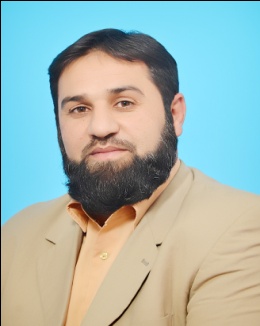 عضو هيئة العلماء والدعاة بالقدس الشريف.مشرف عام مركز التنمية الأسرية بفلسطين.عضو ومدرب بالاتحاد العربي للتنمية البشرية - الأردن.مدرب بأكاديمية قادة التطوير العالمية - بريطانيا.مدرب بالمركز الكندي للتنمية البشرية منتريال - كندا.مشرف فلسطين وعضو المجلس الاستشاري في أكاديمية سفراء التنمية العالمية للتدريب القيادي والتطوير الشخصي - بريطانيا.رئيس لجنة تحكيم في مسابقة المدرب المتألق برعاية أكاديمية النور للعلم والمعرفة 2014م.حضور العديد من المؤتمرات والندوات والمحاضرات المتنوعة.المشاركة والتدريب في العديد من الدورات الشرعية والتربوية والتنمية البشرية.آثار علمية ومؤلفات المؤلف:التخطيط الشخصي في السيرة النبوية (الانتقال من السرية إلى الجهرية).اللآلئ الحسان بذكر محاسن الدعاة والأعلام.القواعد الهدهدية في التوحيد والدعوة إلى رب البرية.بطاقة زفافي (أحكام وآداب ومنكرات).حكم الاستمناء في الشريعة السمحة.الدرر النافعة في نصح شباب الجامعة.الدرر اللامعة في نصح فتاة الجامعة.لؤلؤة ضلت، كيف تعود؟تأملات في دموع الفرح.باقة زهور لكل غيور.لكي تكون داعية.لعلك ترضى.الله يحب.فن الإلقاء.